การรายงานผลการดำเนินการมาตรการยกระดับคุณธรรมและความโปร่งใสภายในหน่วยงาน ประจำปีงบประมาณ พ.ศ. 2567        ของสถานีตำรวจนครบาลสุวิทวงศ์		ตามที่ สำนักงานคณะกรรมการป้องกันและปราบปรามการทุจริตแห่งชาติ ได้ร่วมกับสำนักงานตำรวจแห่งชาติ ในการขยายการประเมินคุณธรรมและความโปร่งใสในการดำเนินงานของหน่วยงานภาครัฐ (Integrity and Transparency Assessment: ITA) ลงสู่ “สถานีตำรวจทั่วประเทศ” ในปีงบประมาณ พ.ศ. 2567 ในฐานะหน่วยงานในสังกัด กองบัญชาการตำรวจนครบาล สำนักงานตำรวจแห่งชาติ ซึ่งมีภารกิจในการบริการประชาชนในเขตพื้นที่เพื่อสะท้อนให้เห็นถึงบทบาทและความสำคัญของการบริหารราชการของสถานีตำรวจ และเกิดกลไกการมีส่วนร่วมและการป้องกันการทุจริตในการบริหารราชการ จึงมีความจำเป็นอย่างยิ่งที่จะต้องมีการพัฒนาระบบการบริหารราชการ การให้บริการ ให้มีคุณธรรมและความโปร่งใส		สถานีตำรวจนครบาลสุวินทวงศ์ได้ดำเนินการเตรียมความพร้อมรับการประเมินคุณธรรมและ
ความโปร่งใสในการดำเนินงานของหน่วยงานภาครัฐ (Integrity and Transparency Assessment: ITA)
ของสถานีตำรวจ ประจำปีงบประมาณ พ.ศ.2567 รายละเอียดดังนี้การชี้แจงและให้ข้อมูลเกี่ยวกับการประเมินคุณธรรมและความโปร่งใสในการดำเนินงานของหน่วยงานภาครัฐ (Integrity and Transparency Assessment: ITA) ของสถานีตำรวจ ประจำปีงบประมาณ พ.ศ. 2567 แก่เจ้าหน้าที่ตำรวจในหน่วยงาน ประกอบด้วย 3 ประเด็นสำคัญ ได้แก่		1) การเปิดเผยข้อมูลสาธารณะ (Open Data Integrity and Transparency Assessment: OIT)	- ให้เจ้าหน้าที่ตำรวจสถานีตำรวจนครบาลสุวินทวงศ์ ศึกษาการเข้าใช้ระบบ POLICEITA พร้อมจัดทำข้อมูลสาธารณะตามแบบฟอร์ม ที่กำหนดลงในระบบ OIT		2) แบบวัดการรับรู้ของผู้มีส่วนได้ส่วนเสียภายใน (Internal Integrity and Transparency Assessment: IIT) 	- ให้เจ้าหน้าที่ตำรวจสถานีตำรวจนครบาลสุวินทวงศ์ ทำความเข้าใจในข้อคำถามและสร้างความตระหนักรู้เกี่ยวกับประเด็นข้อคำถามให้ผู้มีส่วนได้ส่วนเสียภายในทราบ ก่อนทำการประเมินแบบวัดการรับรู้ ของระบบ IIT		3) แบบวัดการรับรู้ของผู้มีส่วนได้ส่วนเสียภายนอก (External Integrity and Transparency Assessment: EIT)	- ให้สถานีตำรวจนำช่องทางการเปิดเผยข้อมูลสาธารณะ (EIT) เปิดเผย ณ จุดให้บริการ และพัฒนา                         การให้บริการเพื่อสร้างความรวดเร็วและความสะดวกให้แก่ประชาชน ก่อนทำการประเมินแบบวัดการรับรู้ในระบบ EIT- วันที่ 20 กุมภาพันธ์ 2567 ผกก.สน.สุวินทวงศ์ ประชุมชี้แจงและให้ข้อมูลเกี่ยวกับการประเมินคุณธรรมและความโปร่งใสในการดำเนินงานของหน่วยงานภาครัฐ (Integrity and Transparency Assessment: ITA) ของสถานีตำรวจ ประจำปีงบประมาณ พ.ศ. 2567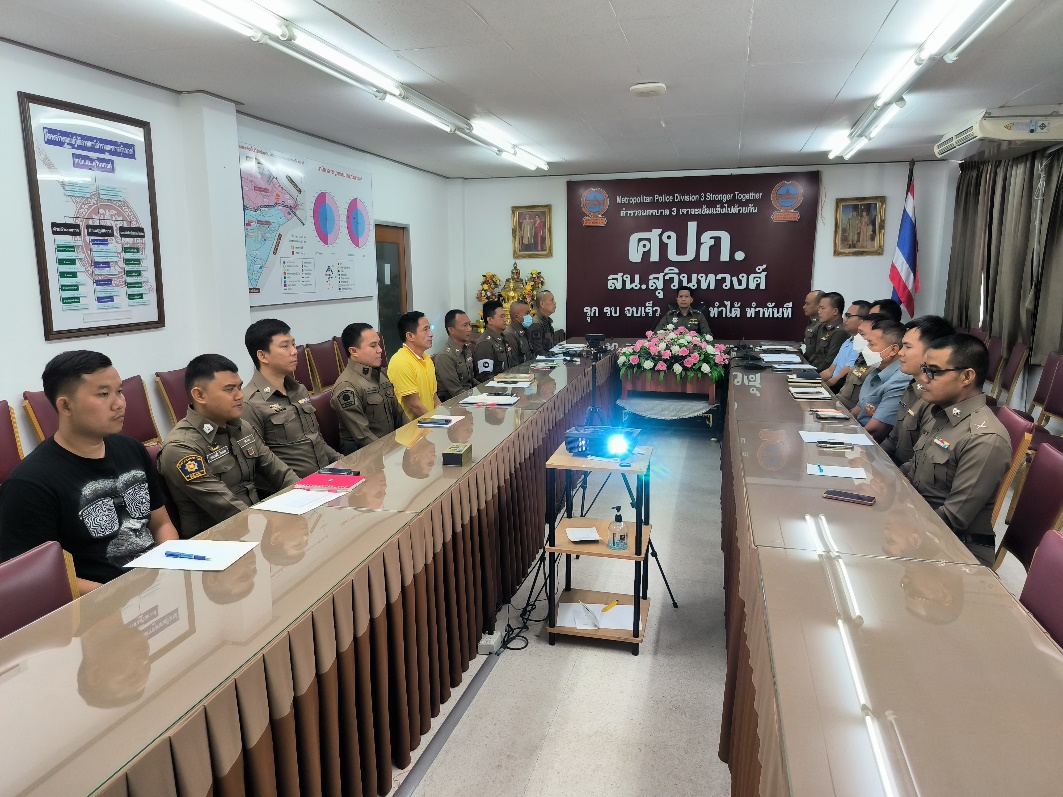 2. แนวทางการยกระดับคุณธรรมและความโปร่งใสภายในหน่วยงานการพัฒนายกระดับการให้บริการ/One Stop Service 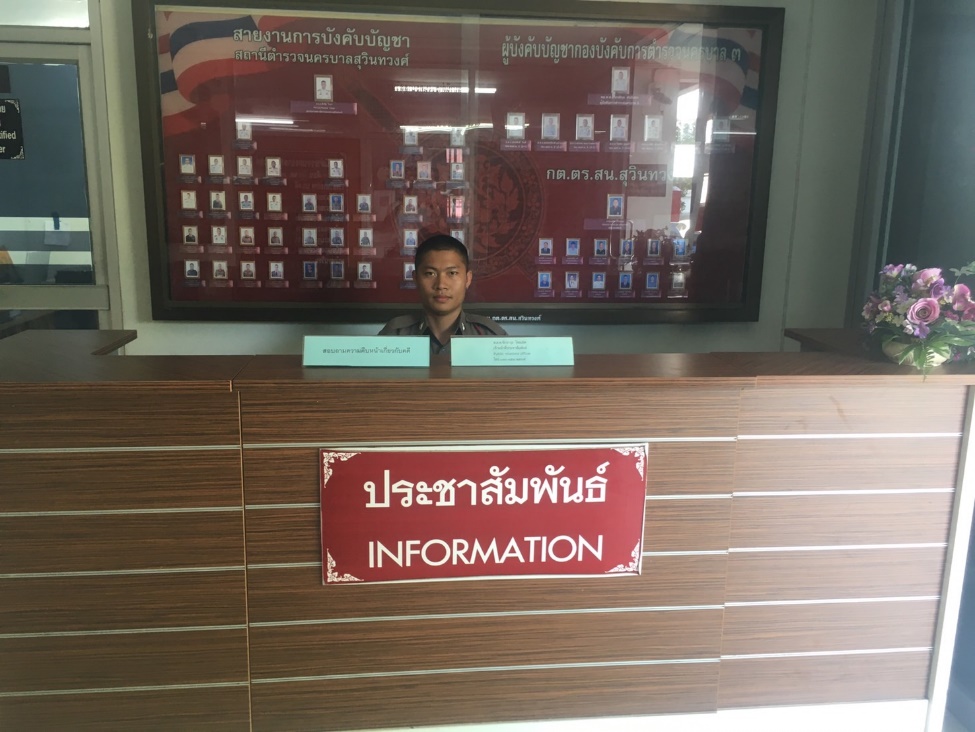 จุดบริการของสถานีตำรวจนครบาลสุวินทวงศ์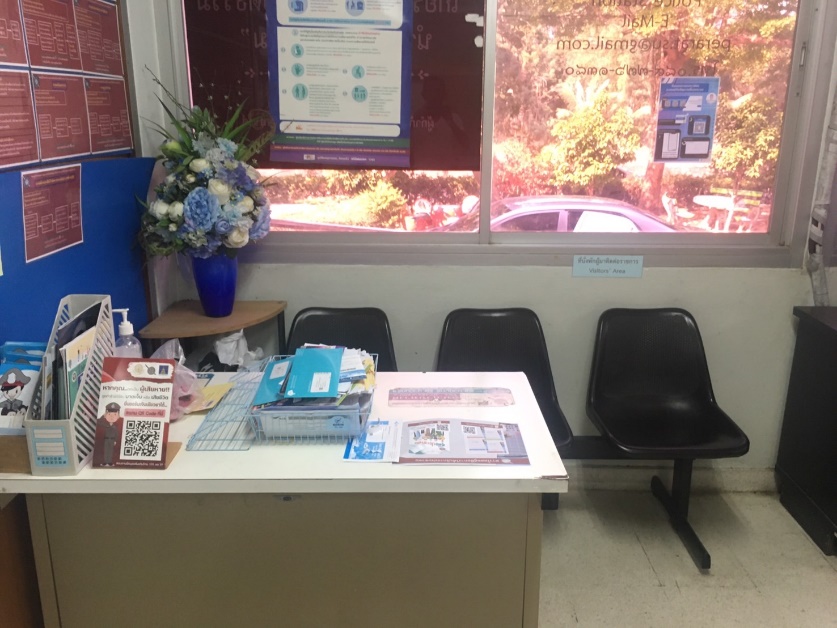 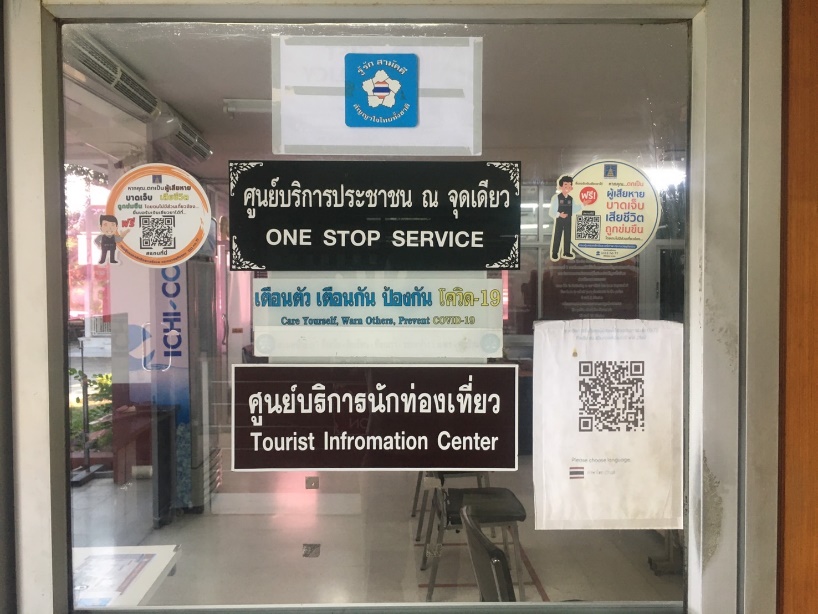 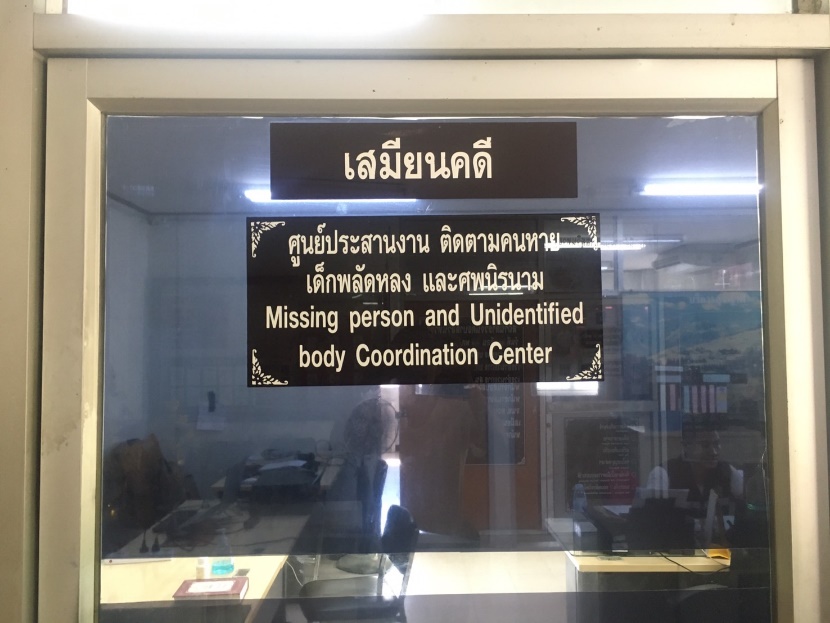 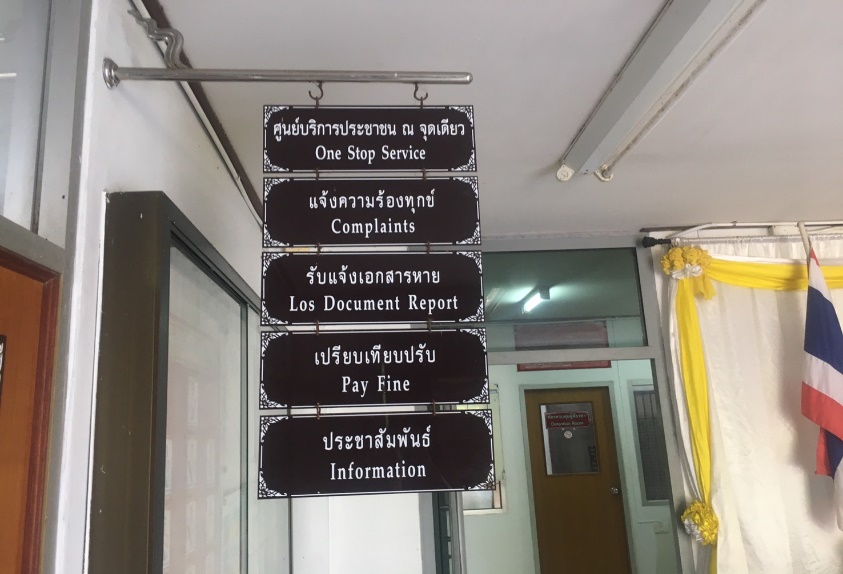 ป้ายพันธะสัญญาของงานต่างๆ ในสถานีตำรวจนครบาลสุวินทวงศ์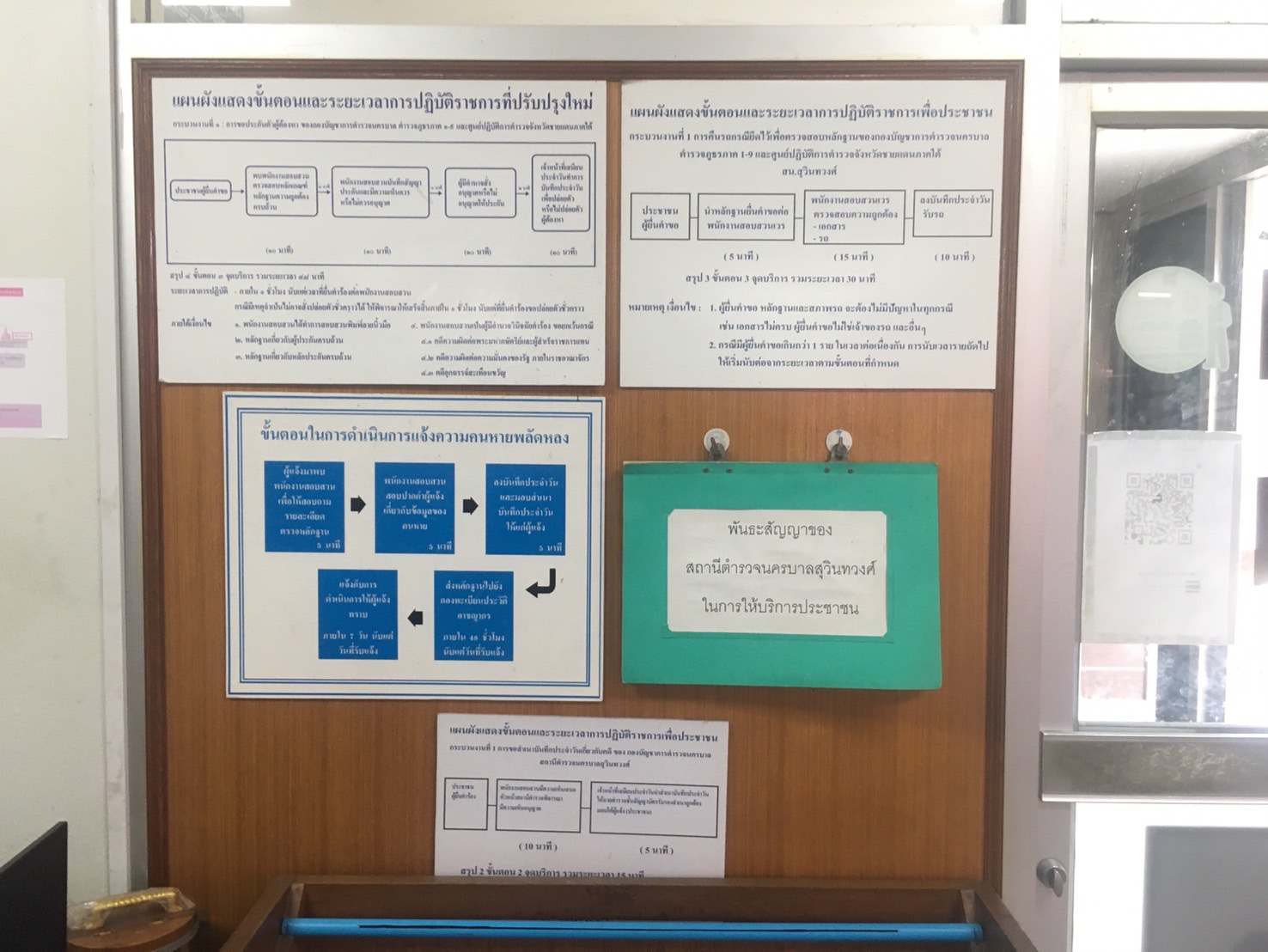 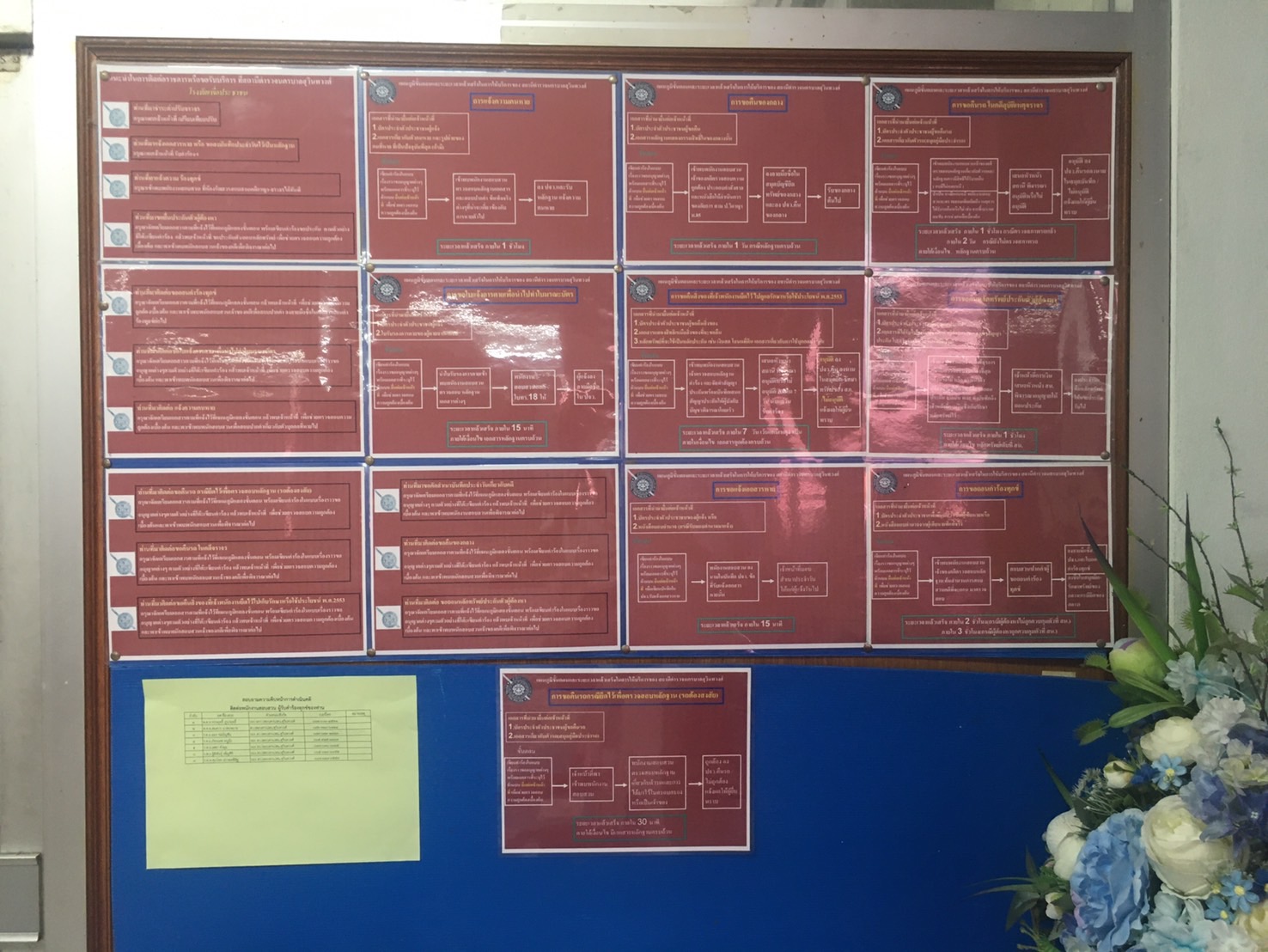 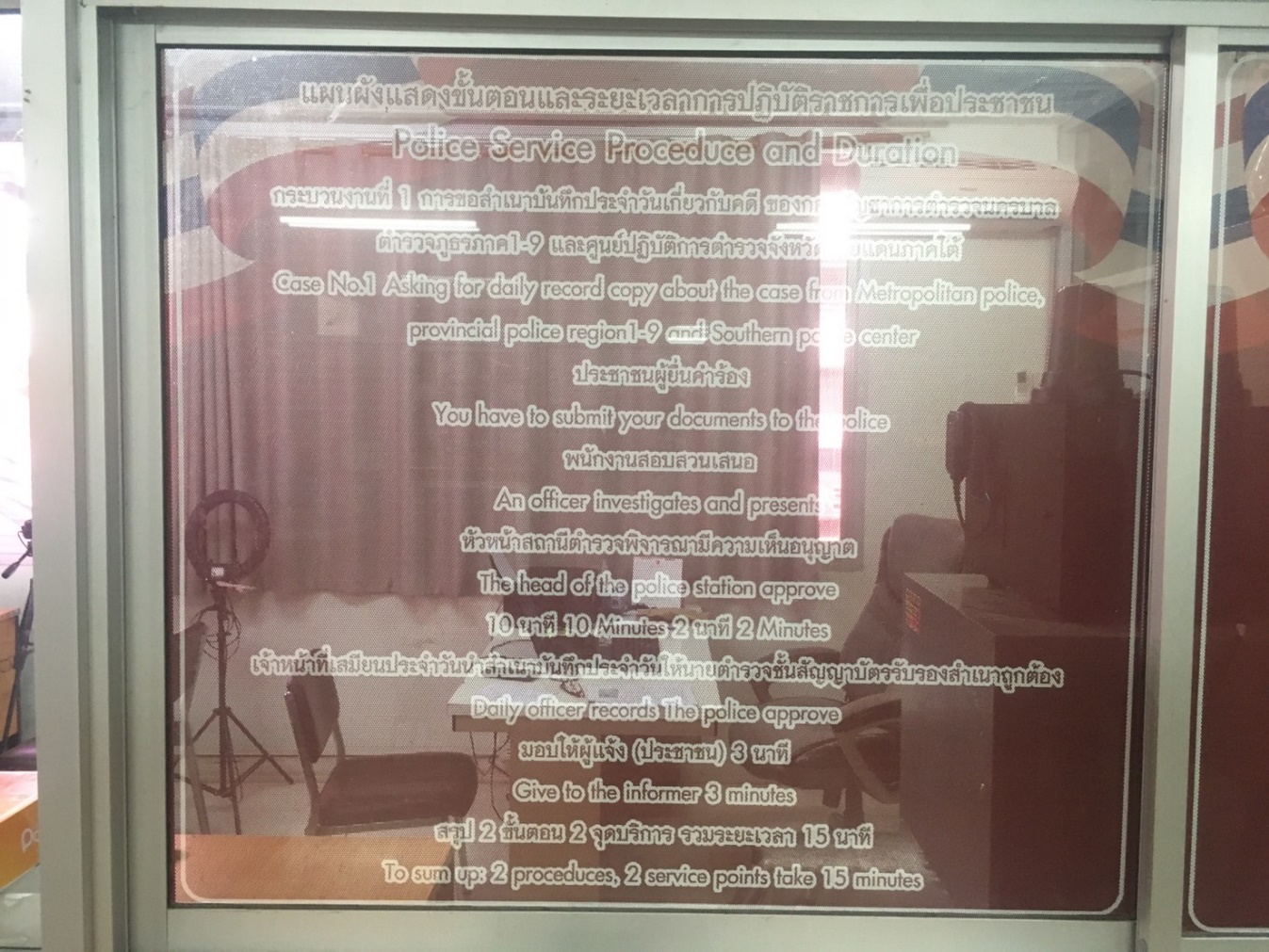 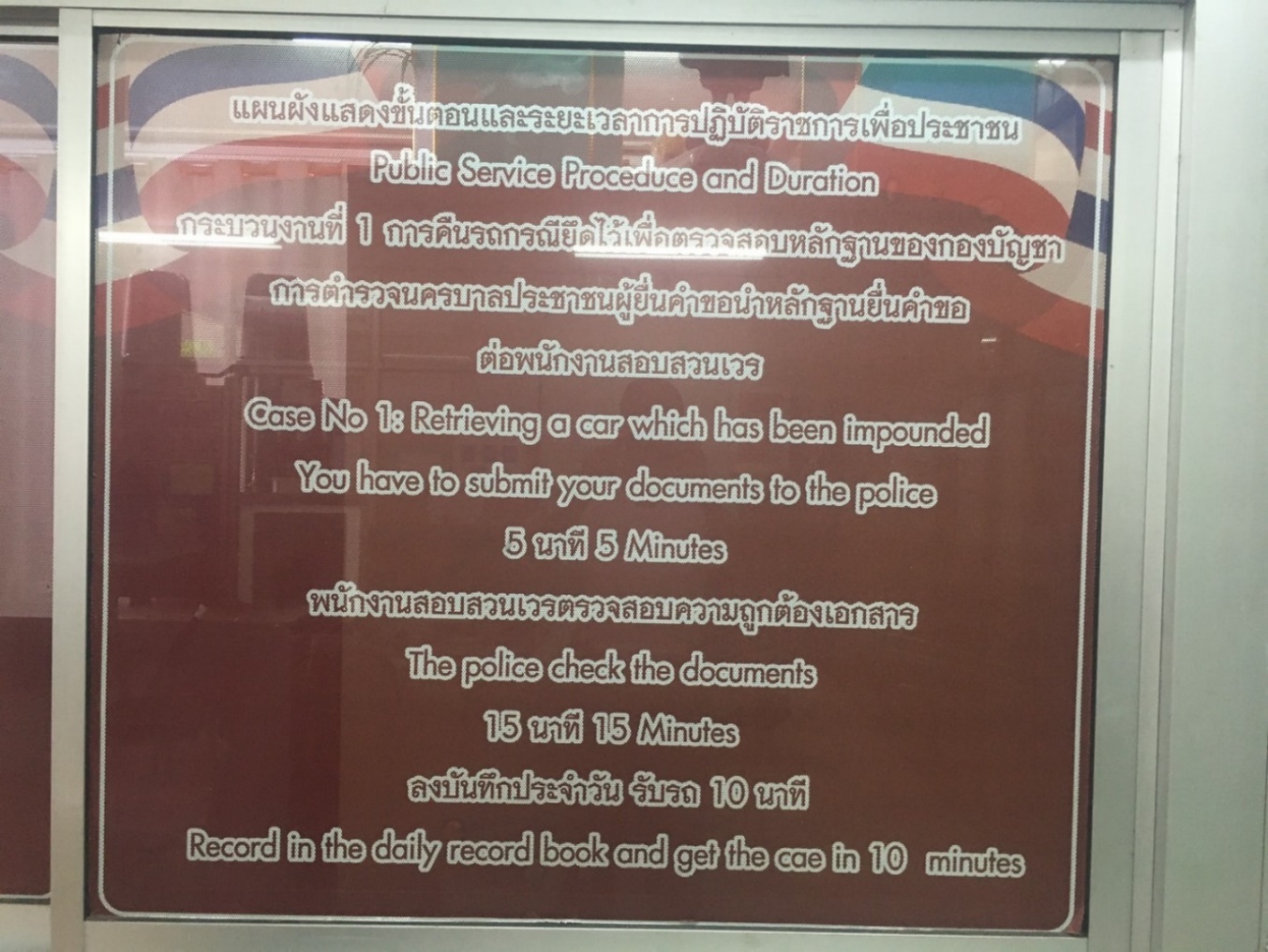 ติดตั้งป้าย ประชาสัมพันธ์ No Gift Policy บริเวณ รอบสถานีตำรวจ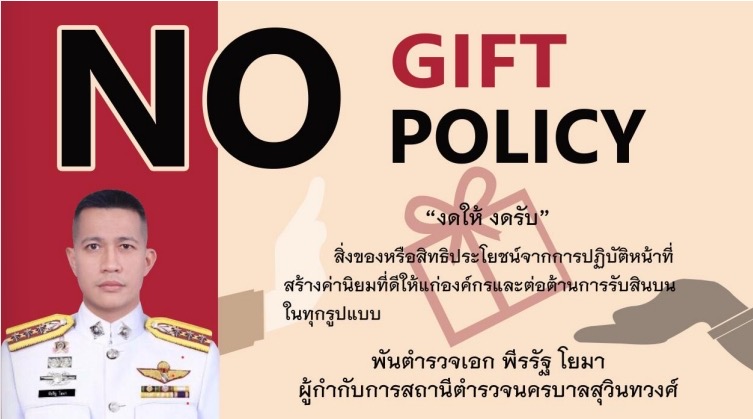 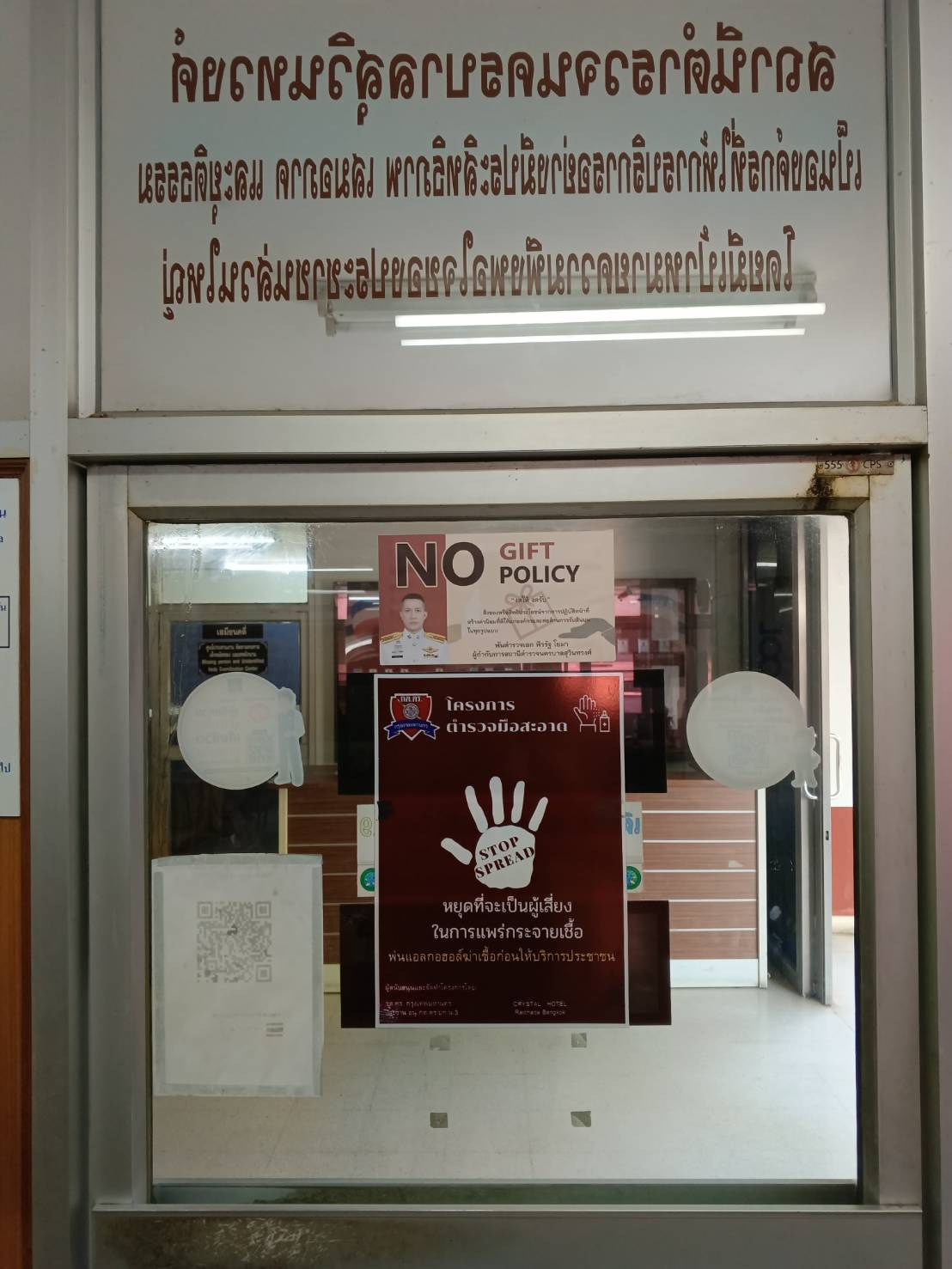 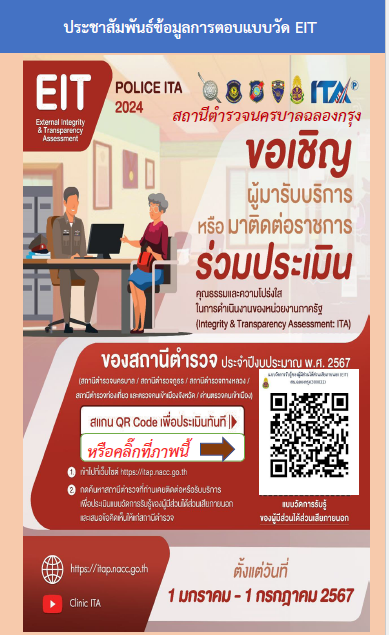 ประชาสัมพันธ์ Download คู่มือการให้บริการ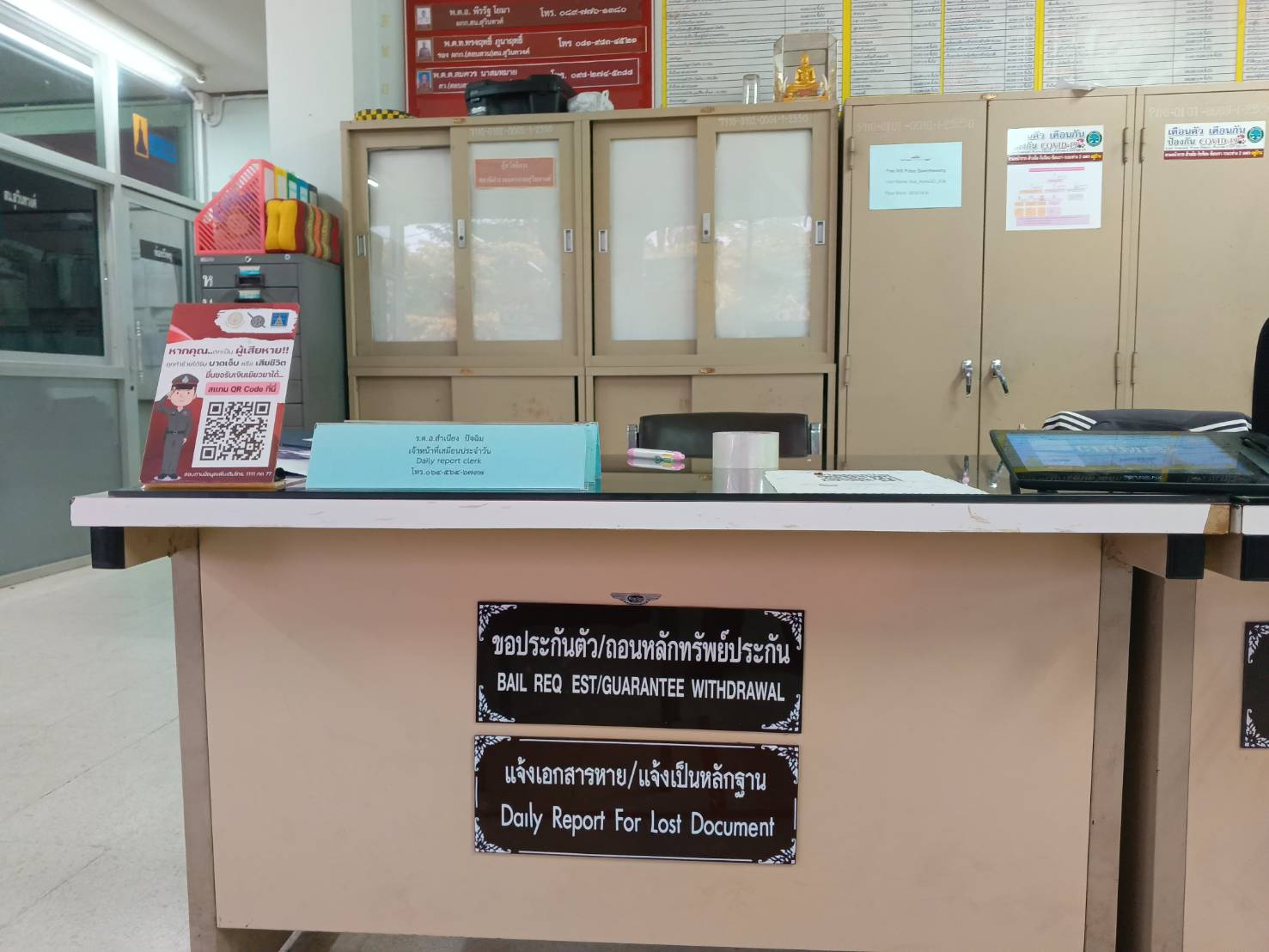 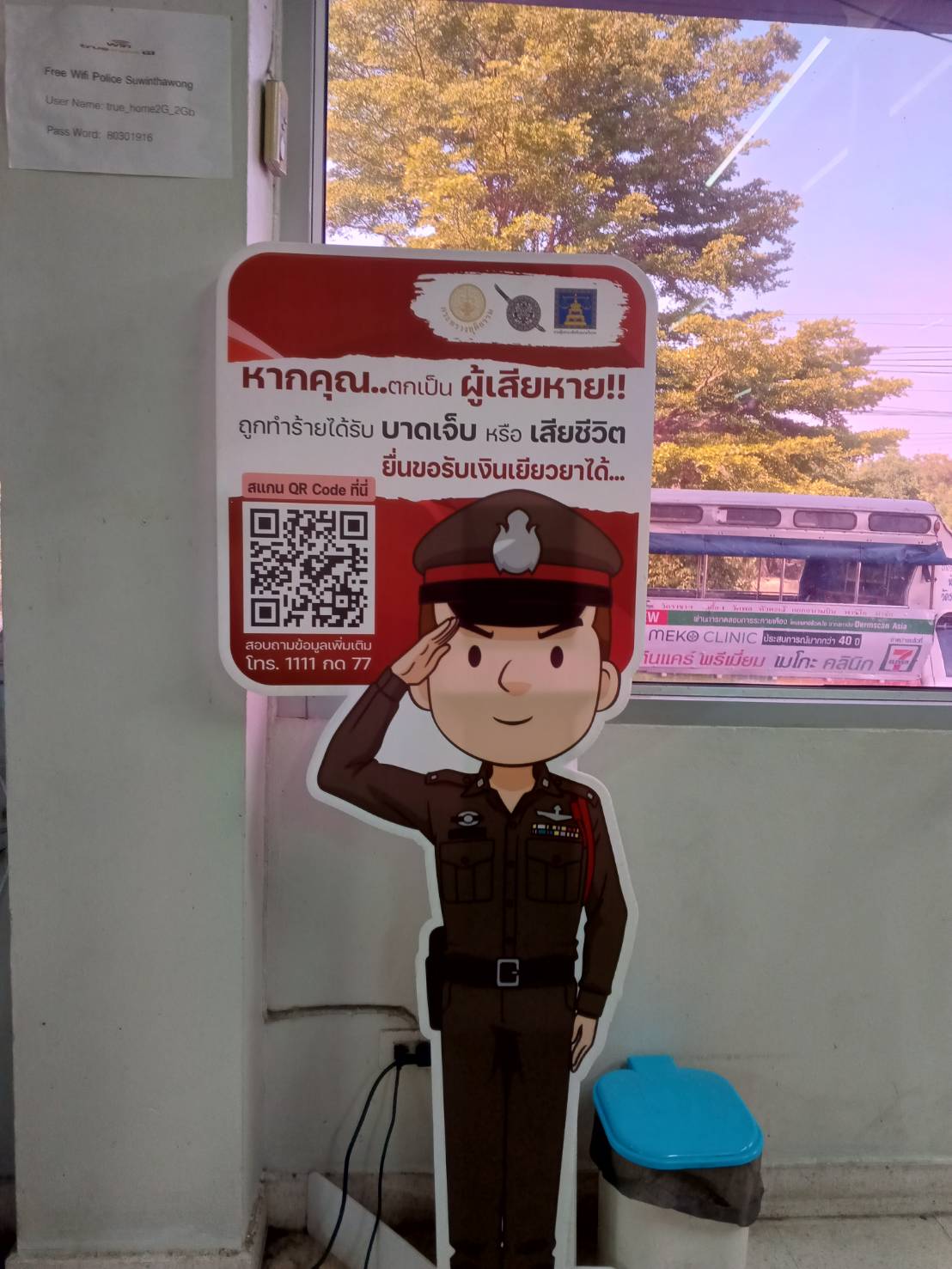 จุดบริการอำนวยความสะกวดการให้บริการกับประชาชน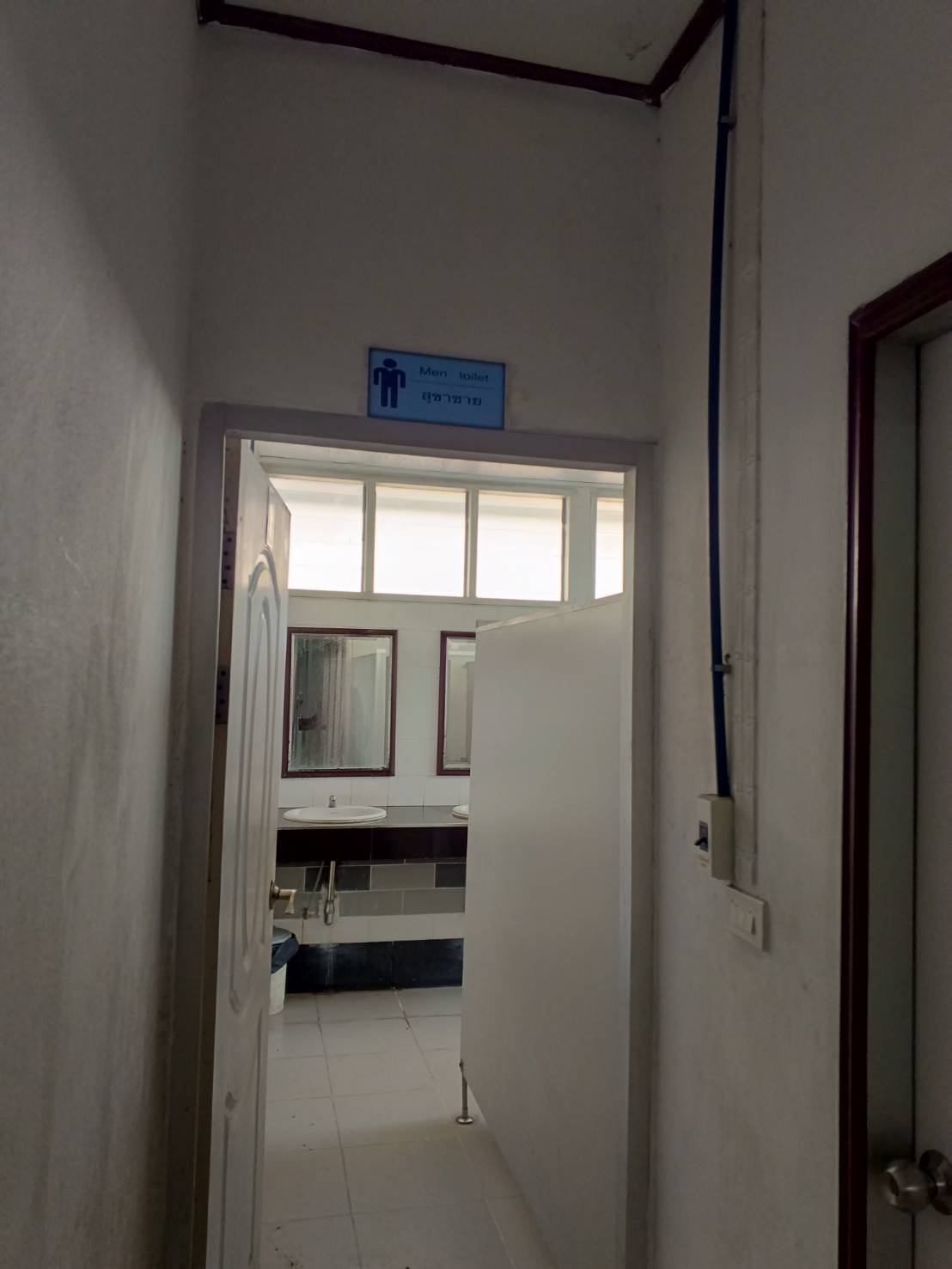 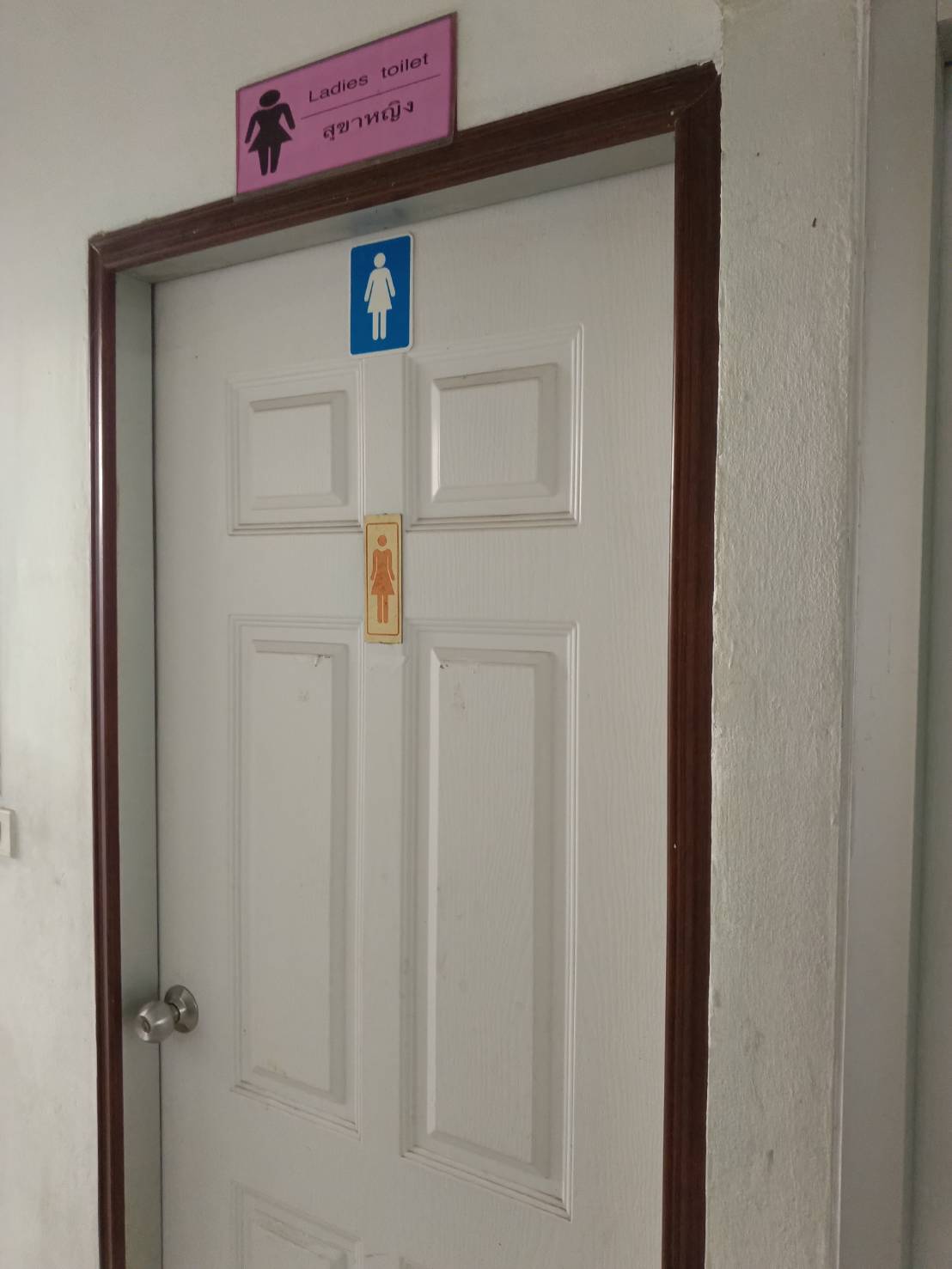 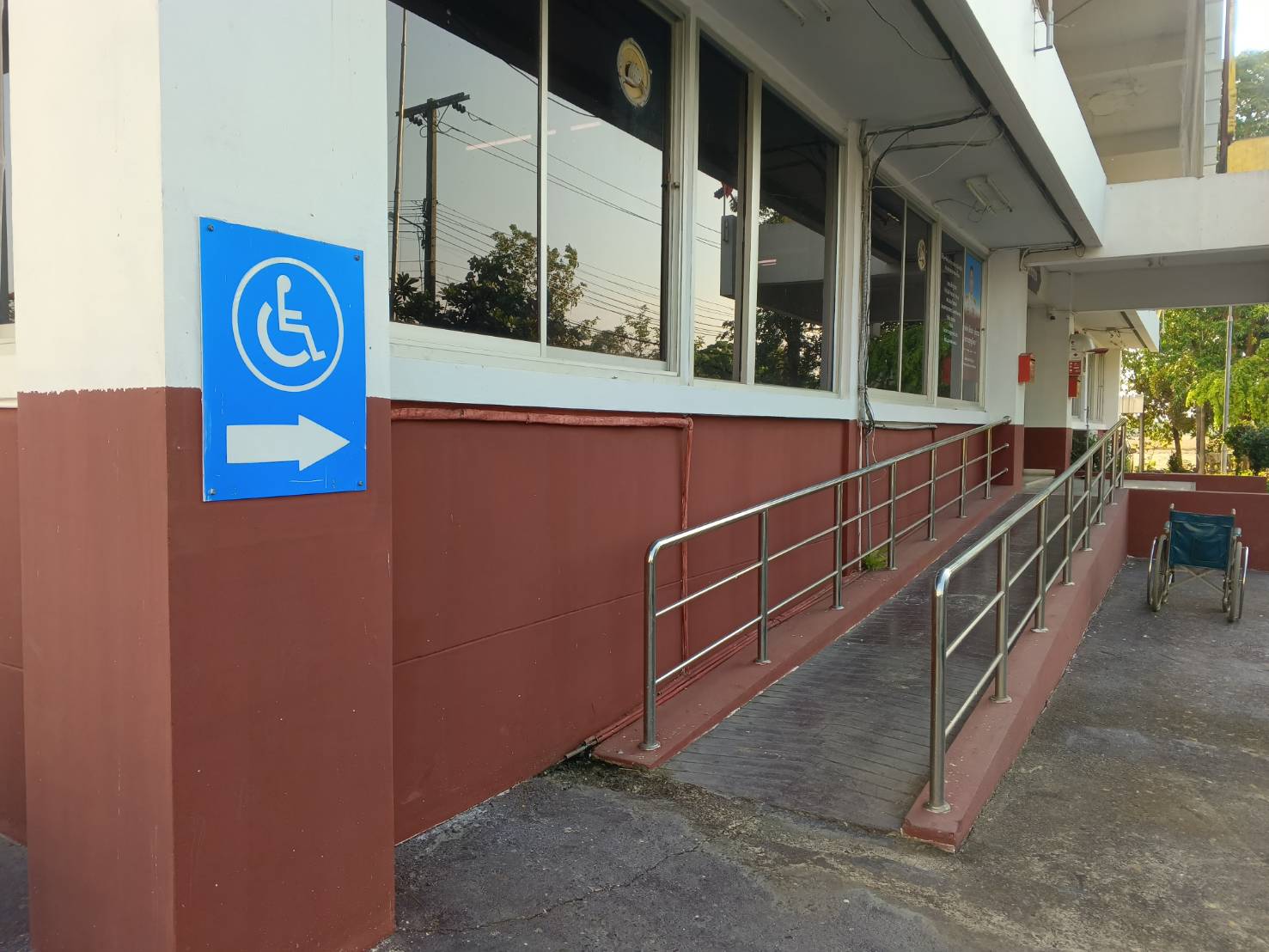 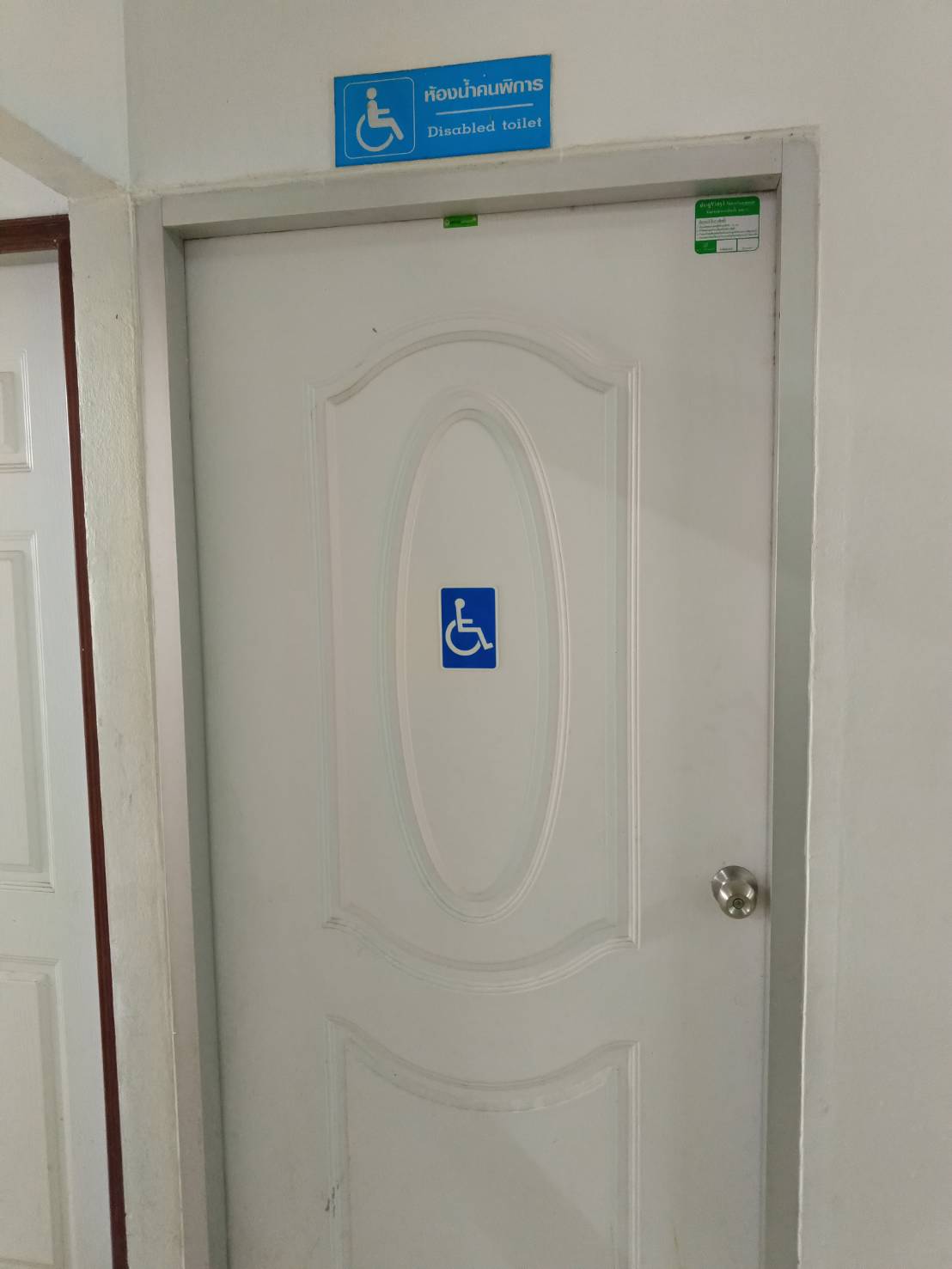 พ.ต.อ.พีรรัฐ  โยมา ผกก.สน.สุวินทวงศ์ ประชุมเจ้าหน้าที่ตำรวจ สน.สุวินทวงศ์ เพื่อมอบหมายผู้รับผิดชอบ การเผยแพร่ข้อมูลสาธารณะ (OIT) กับเจ้าหน้าที่ตำรวจ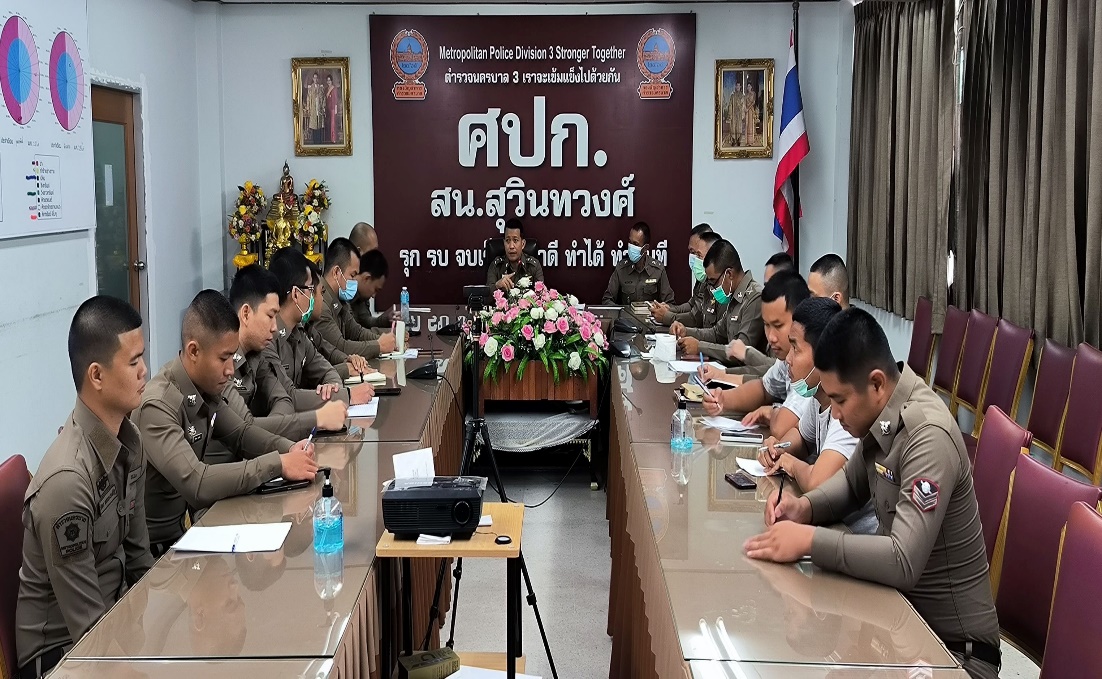 พ.ต.อ.พีรรัฐ  โยมา ผกก.สน.สุวินทวงศ์ ประชุมเจ้าหน้าที่ตำรวจ สน.สุวินทวงศ์ ที่รับผิดชอบการดำเนินการ ( ITA ) เพื่อสอบถามความคืบหน้าในการดำเนินการในส่วนของสถานีตำรวจสุวินทวงศ์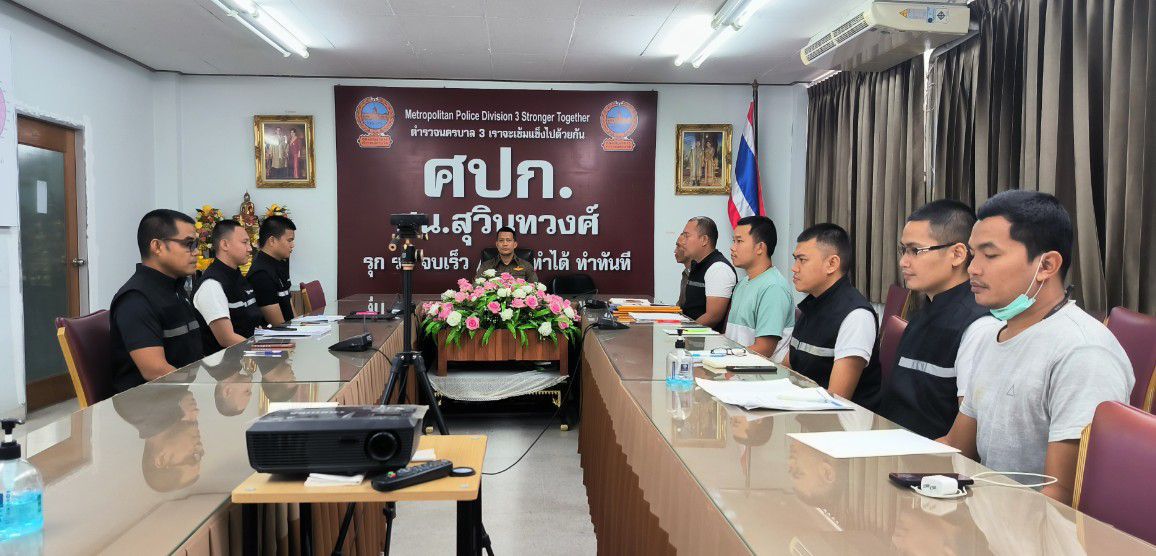 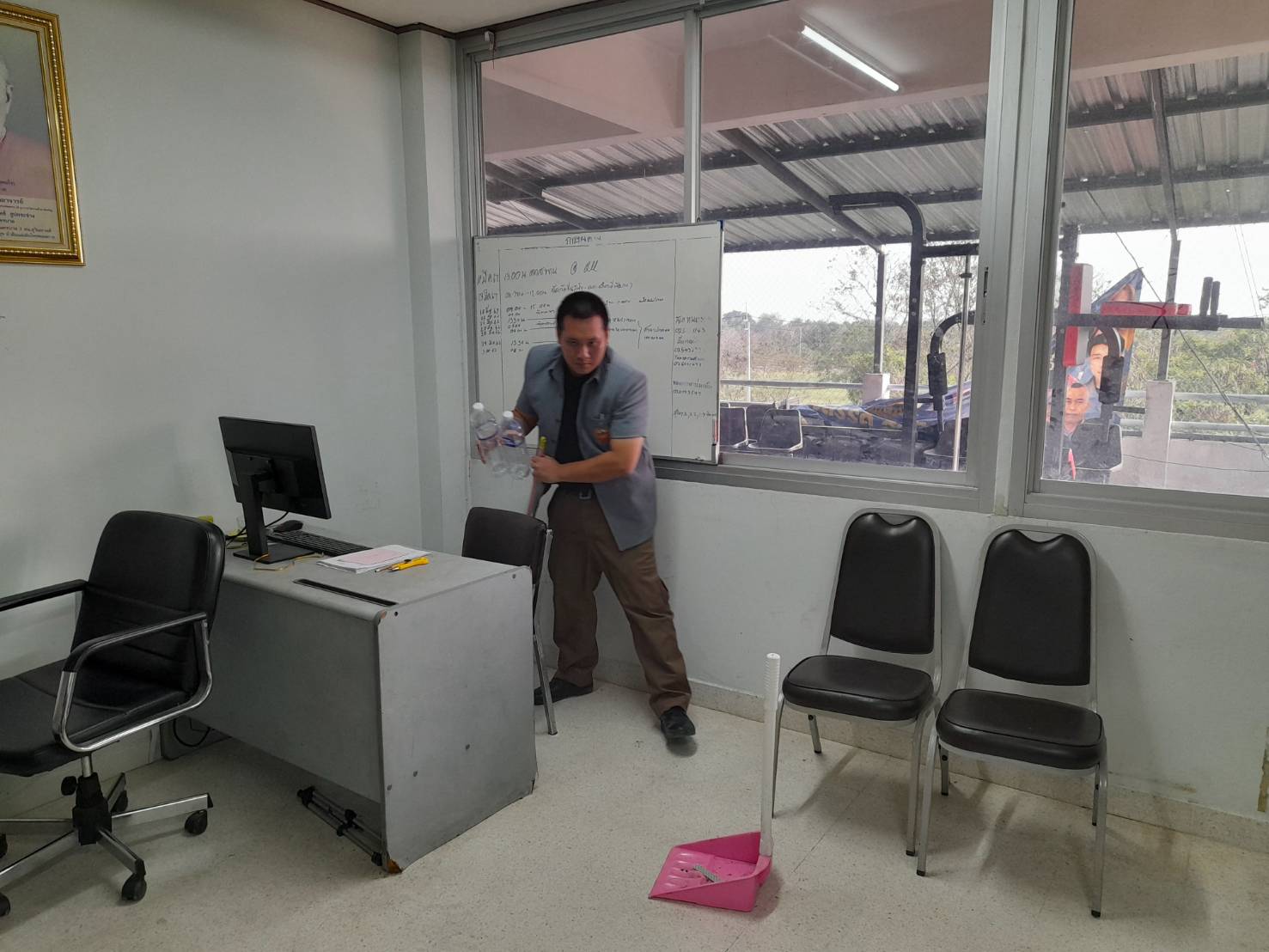 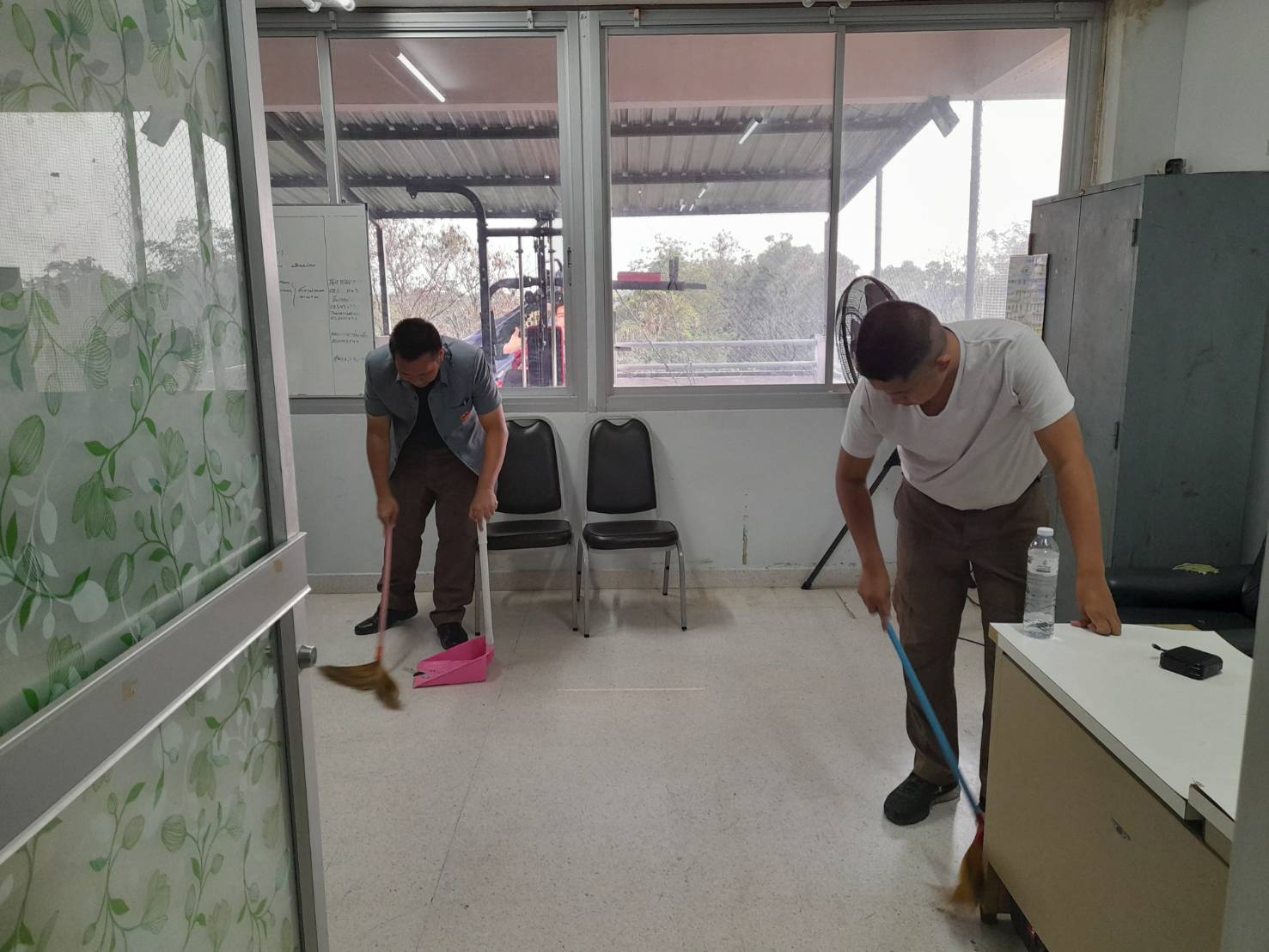 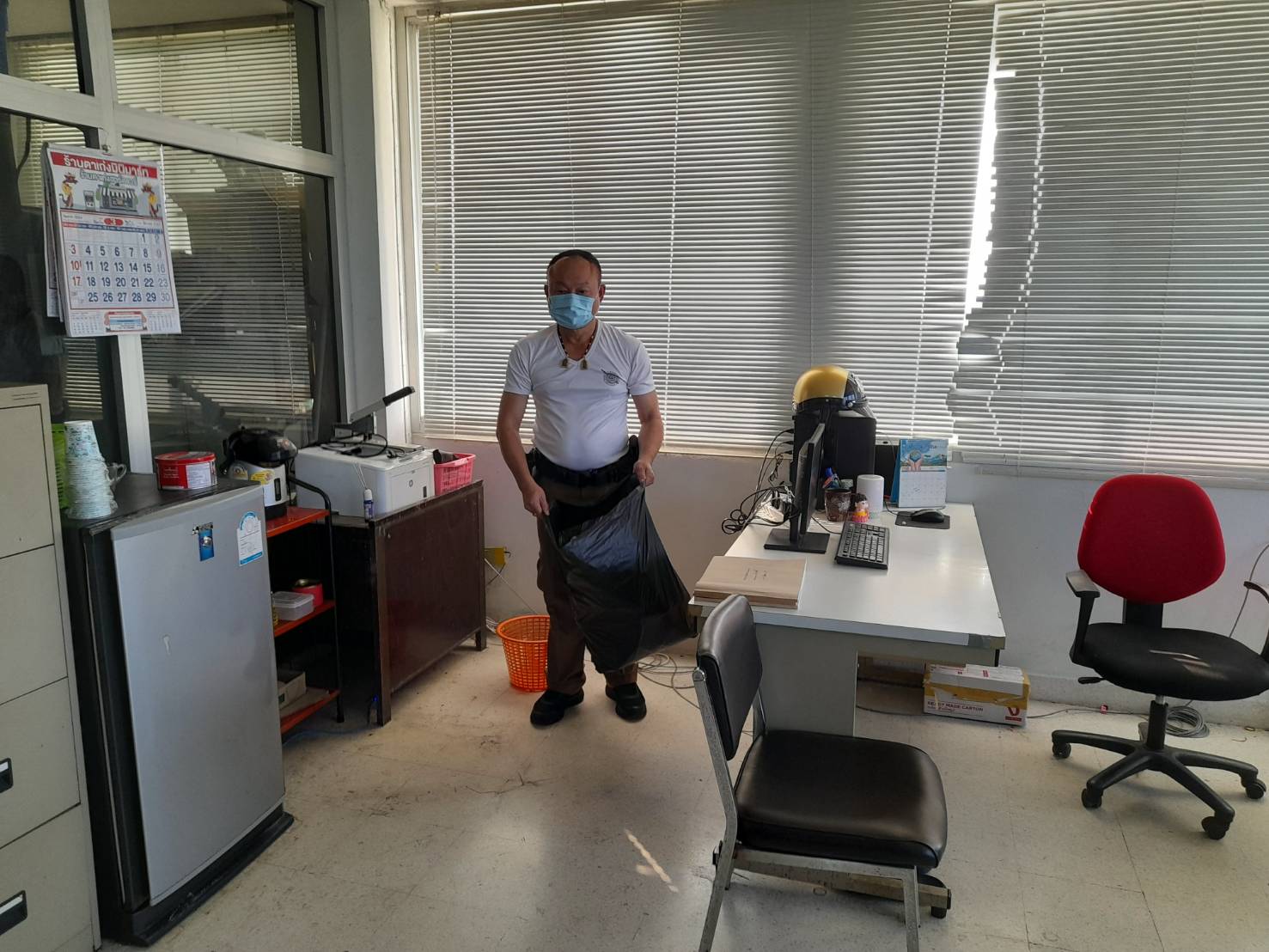 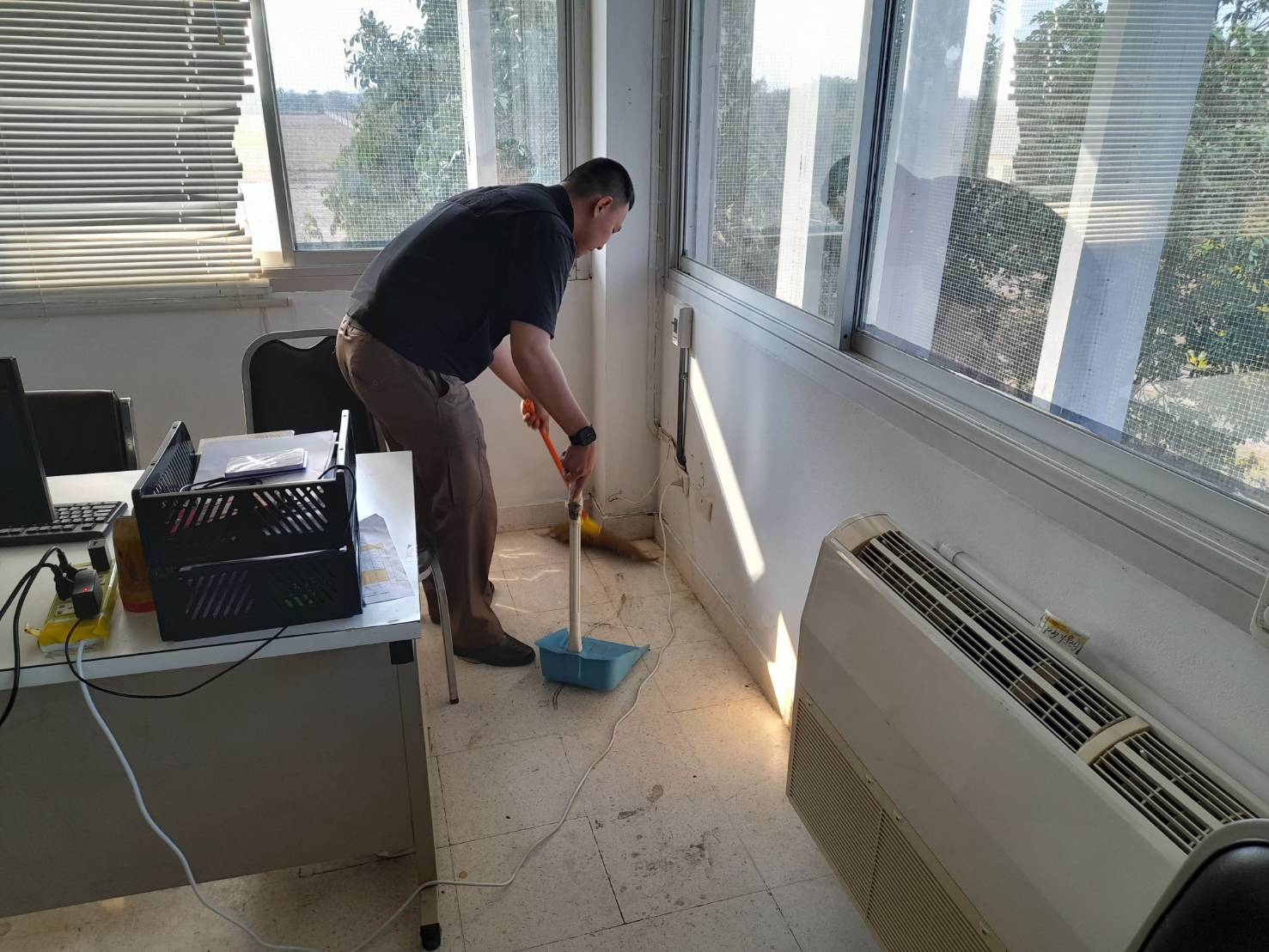 แบบสอบทานการเตรียมความพร้อมการประเมินคุณธรรมและความโปร่งใสในการดำเนินงานของหน่วยงานภาครัฐ( Integrity & Transparency Assessment: ITA ) ของสถานีตำรวจประจำปีงบประมาณ พ.ศ.2567ของสถานีตำรวจนครบาลสุวินทวงศ์การเตรียมความพร้อม                                                                                             ตรวจแล้วถูกต้อง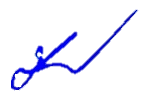      พ.ต.อ.       ( พีรรัฐ  โยมา )        ผกก.สน.สุวินทวงศ์        การเก็บแบบวัดการรับรู้ IIT และ EITการประชุมกำกับติดตามการเผยแพร่ข้อมูลสาธารณะอย่างต่อเนื่องโดย พ.ต.อ.พีรรัฐ  โยมา ผกก.สน.สุวินทวงศ์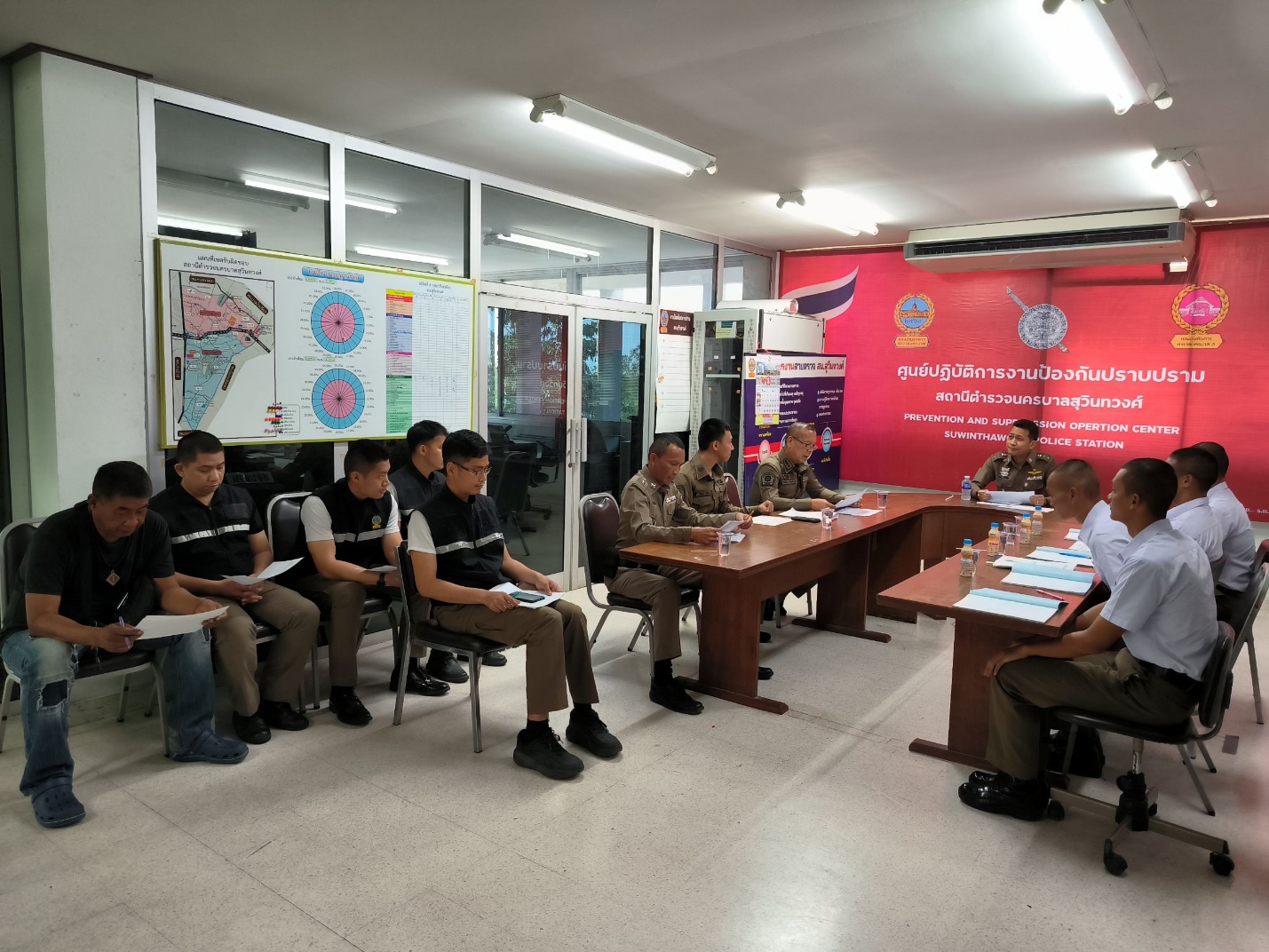 - ยกระดับการเผยแพร่ข้อมูลสาธารณะ (OIT) ตามแบบตรวจการเปิดเผยข้อมูลสาธารณะ         ตรวจแล้วถูกต้อง                                                                                                                                     พ.ต.อ.                                                                                                             ( พีรรัฐ  โยมา )                                                                                                           ผกก.สน.สุวินทวงศ์การพัฒนาด้านผลการดำเนินการป้ายประชาสัมพันธ์จุดบริการ/สอบถามความคืบหน้าการดำเนินคดี - งานสอบสวนได้ดำเนินการจัดโต๊ะประชาสัมพันธ์สอบถามความคืบหน้าการดำเนินคดี บริเวณห้อง One Stop Service ไว้บริการกับประชาชนการพัฒนาด้านผลการดำเนินการป้ายประชาสัมพันธ์จุดบริการ- การจัดให้มีผู้ทำหน้าที่ประชาสัมพันธ์บนสถานีตำรวจ เพื่อให้คำแนะนำขั้นตอนการติดต่องานแก่ ผู้มาใช้บริการ หรือผู้มาติดต่อราชการ ปฏิบัติหน้าที่ด้วยจิตใจของการให้บริการที่ดีมีความเป็นมิตรใช้วาจาและกิริยาอาการสุภาพ แสดงการให้เกียรติผู้มาติดต่อราชการ - ติดตั้งป้ายประชาสัมพันธ์ให้ประชาชนทราบเพื่อสอบถามความคืบหน้าการดำเนินคดีโดยมีรายชื่อ พนักงานสอบสวนที่จะติดต่อพร้อมเบอร์โทรศัพท์การพัฒนาด้านผลการดำเนินการป้ายพันธะสัญญา- การกำหนดกรอบกิจกรรมการปฏิบัติงานของสถานีตำรวจภายใต้ระบบการทำงานและทรัพยากรที่มีอยู่ในแต่ละพื้นที่เพื่อ กำหนดเป็นพันธะสัญญาให้บริการ โดยแสดงขั้นตอนและระยะเวลาของการให้บริการของสถานีตำรวจที่ผู้มาใช้บริการควรทราบ-ติดตั้งป้ายพันธะสัญญา หน้าห้องปฏิบัติการของแต่ละงาน การพัฒนาด้านผลการดำเนินการป้าย No Gift Policy- ติดป้าย No Gift Policyไว้ในจุด บริการของสถานี เพื่อให้ประชาชนทราบว่าหน่วยงานประกาศว่าเจ้าหน้าที่ทุกคนในสังกัดไม่ขอรับของขวัญหรือของกำนัลจากการปฏิบัติหน้าที่ และต่อต้านการรับสินบน โดยมี พ.ต.อ.พีรรัฐ  โยมา  หัวหน้าสถานีประกาศการพัฒนาด้านผลการดำเนินการป้ายประชาสัมพันธ์ Download คู่มือการให้บริการ- ติดตั้งป้ายประชาสัมพันธ์ Download คู่มือการให้บริการการพัฒนาด้านผลการดำเนินการการจัดสิ่งอำนวยความสะดวก การให้บริการประชาชน- จัดสิ่งอำนวยความสะดวกสำหรับผู้มาใช้บริการตามความเหมาะสมของพื้นที่ ได้แก่ น้ำดื่ม ห้องน้ำ ที่จอดรถคนพิการ การพัฒนาด้านผลการดำเนินการกิจกรรม การประชุม  มอบหมายผู้รับผิดชอบ การยกระดับการเผยแพร่ข้อมูลสาธารณะ (OIT) พ.ต.อ.พีรรัฐ  โยมา ผกก.สน.สุวินทวงศ์ ประชุมเจ้าหน้าที่ตำรวจ สน.สุวินทวงศ์ เพื่อมอบหมายผู้รับผิดชอบ การเผยแพร่ข้อมูลสาธารณะ (OIT) กับเจ้าหน้าที่ตำรวจ สน.สุวินทวงศ์การพัฒนาด้านผลการดำเนินการการกำกับติดตามการพัฒนา โดยหัวหน้าสถานีตำรวจพ.ต.อ.พีรรัฐ  โยมา ผกก.สน.สุวินทวงศ์ ประชุมเจ้าหน้าที่ตำรวจ สน.สุวินทวงศ์ ที่รับผิดชอบการดำเนินการ ( ITA ) เพื่อสอบถามความคืบหน้าในการดำเนินการในส่วนของสถานีตำรวจสุวินทวงศ์การพัฒนาด้านผลการดำเนินการกิจกรรมการพัฒนาสถานีตำรวจ โครงการ 5 ส.พ.ต.อ.พีรรัฐ  โยมา ผกก.สน.สุวินทวงศ์ จัดกิจกรรม 5 ส. ให้ข้าราชการตำรวจทำความสะอาดภายในสถานีเพื่อให้มีความเป็นระเบียบเรียบร้อยเหมาะแก่การปฏิบัติหน้าที่และอำนวยความสะดวกแก่ประชาชนการสอบทานข้อมูลการดำเนินการ1.แนวการเตรียมความพร้อม หัวหน้าสถานีมอบนโยบาย แต่งตั้งคณะทำงา ITA คณะทำงานทำความเข้าใจกรอบการประเมินเพื่อวเคราะห์และ      จัดทำ O 25 สำหรับเป็นแนวทางการขับเคลื่อนการประเมิน ITA คณะทำงานกำหนดผู้รับผิดชอบการเผยแพร่ข้อมูล OIT ลงเว็บไซต์ คณะทำงานกำหนดผู้รับผิดชอบกำกับติดตามเครื่องมือหรือตัวชี้วัดคณะทำงานกำหนดผู้รับผิดชอบติดตามข้อมูล OITคณะทำงานกำหนดผู้รับผิดชอบทำหน้าที่ประชาสัมพันธ์2.แนวทางการกำกับติดตามประชุมคณะทำงาน ITA ประจำเดือนการกำกับติดตามในเว็บไซต์ Policeการสอบทานข้อมูลการดำเนินการ1.สถานีตำรวจมีการประชาสัมพันธ์ช่องทางในการตอบแบบวัด IITแก่เจ้าหน้าที่ตำรวจ ผ่านรูปแบบใดบ้าง โปสเตอร์ กลุ่มไลน์กิจกรรมส่งเสริมความโปร่งใสของสถานีตำรวจแก่ข้าราชการตำรวจในสังกัดอื่นๆ (โปรดระบุ) ประชุมประชาสัมพันธ์ IIT2.จำนวนผู้ตอบแบบวัด IIT (จำนวนขั้นต่ำ100 คน / กรณีที่สถานีตำรวจเก็บข้อมูลจากผู้มีส่วนได้ส่วนเสียภายในตามสัดส่วนแต่ละงานแล้วมีน้อยกว่า 100 คน ให้เก็บข้อมูลจากผู้มีส่วนได้เสียภายใน เพิ่มเติมจากทุกงานจนครบตามจำนวนที่กำหนด หรือเก็บทั้งหมดที่มี) ผู้ตอบแบบวัด IIT เดือน มกราคม         77 คน ผู้ตอบแบบวัด IIT เดือน กุมภาพันธ์       -     คน ผู้ตอบแบบวัด IIT เดือน มีนาคม           -     คน ผู้ตอบแบบวัด IIT เดือน เมษายน          -     คน ผู้ตอบแบบวัด IIT เดือน พฤษภาคม       -     คน ผู้ตอบแบบวัด IIT เดือน มิถุนายน         -     คน3.สถานีตำรวจมีการประชาสัมพันธ์ ช่องทางในการตอบแบบวัด EIT แก่ประชาชนผู้มารับบริการ ผ่านรูปแบบใดบ้าง โปสเตอร์ Facebook เว็บไซต์ของหน่วยงานกิจกรรมส่งเสริมความโปร่งใสของสถานีตำรวจแก่ประชาชนในพื้นที่4.จำนวนผู้ตอบแบบวัด EIT    ( จำนวนขั้นต่ำ 300 ตัวอย่าง ) ผู้ตอบแบบวัด EIT เดือน มกราคม       -        คน ผู้ตอบแบบวัด EIT เดือน กุมภาพันธ์    268     คน ผู้ตอบแบบวัด EIT เดือน มีนาคม         30     คน ผู้ตอบแบบวัด EIT เดือน เมษายน        36     คน ผู้ตอบแบบวัด EIT เดือน พฤษภาคม      -       คน ผู้ตอบแบบวัด EIT เดือน มิถุนายน        -       คน5.การนำเข้าข้อมูล EIT โดยไม่สุจริต พบ ไม่พบ อื่นๆ (โปรดระบุ).....................................................(เพื่อสอบทานการรับเรื่องร้องเรียนการนำเข้าข้อมูลโดยไม่สุจริตจากฐานข้อมูลของสำนักงาน ปปช.ด้านประเด็นที่ต้องปรับปรุง/ยกระดับการพัฒนาผู้รับผิดชอบผลการดำเนินงาน-การจัดทำ OIT-การจัดทำ OIT-การจัดทำ OIT01 โครงสร้างอัตรากำลัง และข้อมูล ผู้บริหารดำเนินการจัดทำข้อมูลตามคู่มือ ITA ปีงบประมาณ 2567 แสดงโครงสร้าง อัตรากำลัง ข้อมูลผู้บริหารที่มีข้อมูลเป็นปัจจุบัน หมายเหตุ เพื่อให้ประชาชนทราบว่าแต่ละงานประกอบด้วยลักษณะงานใด โดยสอดคล้อง กับภารกิจของแต่ละงานตามการมอบหมายงานของสถานีตำรวจจ.ส.ต.วิทยา  นาสิงค์ทอง    ผบ.หมู่(ป.) สน.สุวินทวงศ์- ปรับภาพอัตรากำลังตาม ปปช.กำหนดเรียบร้อย02 อำนาจหน้าที่ และ พื้นที่รับผิดชอบดำเนินการจัดทำข้อมูล ตามคู่มือ ITA  ปีงบประมาณ 2567 อำนาจหน้าที่-ข้อมูลเกี่ยวกับอำนาจหน้าที่หรือภารกิจ ของสถานีตำรวจและบทบาทภารกิจความรับผิดชอบของแต่ละงานภายในสถานีตำรวจ พื้นที่รับผิดชอบ-ข้อมูลพื้นที่รับผิดชอบ ได้แก่ เขต/ตำบล/จำนวน/ประชากร-ระบุ/เดือน/ปี ที่จัดทำข้อมูลพ.ต.ท.สมพงษ์  วาพันสุ    สว.อก.สน.สุวินทวงศ์- ดำเนินการจัดทำข้อมูลตามคู่มือ ITA ลงเว็บไซต์ เรียบร้อย03 กฎหมายที่เกี่ยวข้องดำเนินการจัดทำข้อมูลตามคู่มือ ITA ปีงบประมาณ 2567 กฎหมายที่เกี่ยวข้อง-ข้อมูลกฎหมายที่มีการบังคับใช้ของสถานีตำรวจ โดยมีการจัดเป็นหมวดหมู่ ง่ายต่อการค้นหาหมายเหตุ : กรณีมีกฎหมายที่บังคับใช้เป็น จำนวนควรมีกฎหมายที่ประชาชนต้อง รู้/ควรรู้เปิดเผยก่อนแนวทางการปฏิบัติตามกฎหมาย-แนวทางการปฏิบัติตามกฎหมาย-มาตรการป้องกันการแทรกแซง การใช้ดุลยพินิจ-แนวปฏิบัติในการใช้ดุลยพินิจไม่ รับคำร้องทุกข์ในคดีอาญา-แนวปฏิบัติในการสอบปากคำของ พนักงานสอบสวน-สิทธิของผู้เสียหายหรือเหยื่อ อาชญากรรมและสิทธิผู้ต้องหาส.ต.อ.ชัยยุทธ  กองเพ็งผบ.หมู่(ป.) สน.สุวินทวงศ์- ปรับปรุงกฎหมายที่เกี่ยวข้องตามที่ ตร.กำหนด ลงเว็บไซต์เรียบร้อย04 ข้อมูลคณะกรรมการตรวจสอบและติดตาม การบริหารงานตำรวจ (กต.ตร) ของสถานีตำรวจดำเนินการจัดทำข้อมูลตามคู่มือ ITA ปีงบประมาณ 2567 ข้อมูลคณะกรรมการตรวจสอบและติดตามการบริหารงานตำรวจ (กต.ตร) ของสถานีตำรวจ  -บทบาทอำนาจหน้าที่ คณะกรรมการตรวจสอบและติดตามการบริหารงานตำรวจ (กต.ตร)ของสถานีตำรวจ-รายชื่อ และภาพถ่ายประกอบ-ภาคส่วนประชาชนที่มาจากการเลือกให้เปิดเผยประวัติ (โดยย่อ)-แสดงผลการดำเนินงานของ กต.ตร.สถานีตำรวจที่ผ่านมาในรอบ 6 เดือนแรกของ ปีงบประมาณ พ.ศ.2567พ.ต.ท.สมพงษ์  วาพันสุ    สว.อก.สน.สุวินทวงศ์- ดำเนินการปรับปรุงข้อมูล คณะกรรมการ กต.ตร.เป็นปัจจุบัน- ดำเนินการลงเว็บไซต์ เรียบร้อย05 ข้อมูลการติดต่อและช่องทางการถามตอบ/รับฟังความคิดเห็นดำเนินการจัดทำข้อมูลตามคู่มือ ITA ปีงบประมาณ 2567 ข้อมูลการติดต่อ1)ช่องทางติดต่อ อย่างน้อยประกอบด้วย- ชื่อหน่วยงาน- ที่อยู่- หมายเลขโทรศัพท์- ที่อยู่ไปรษณีย์อิเล็กทรอนิกส์ ( E-mail)- แผนที่ตั้งสถานีตำรวจหมายเหตุ : 1) ทำการปรับปรุงเมื่อมีการ เปลี่ยนแปลงข้อมูลทุกครั้ง 2) ต้องมีครบทุกองค์ประกอบ ช่องทางการถาม-ตอบ/รับฟังความคิดเห็น ช่องทางการรับฟังความคิดเห็นแสดงตำแหน่งบนเว็บไซต์ของหน่วยงานที่บุคคลภายนอกสามารถสอบถามข้อมูลต่างๆ ได้และสามารถแสดงความคิดเห็นแนะนำหรือติชม เกี่ยวกับการดำเนินงาน หรือ การให้บริการของสถานีตำรวจ ( ต.ค.-66-มี.ค.67)พ.ต.อ.พีรรัฐ  โยยมา      ผกก.สน.สุวินทวงศ์ส.ต.ท.วัชรพงษ์ ชรอยบุญ ผบ.(สส.) สน.สุวินทวงศ์- ปรับปรุงตามคู่มือ ITA ลงเว็บไซต์เรียบร้อย06 การประชาสัมพันธ์ ข้อมูลผลการดำเนินงานดำเนินการจัดทำข้อมูลตามคู่มือ ITA ปีงบประมาณ 2567 การประชาสัมพันธ์ข้อมูลผลการดำเนินงาน- การประชาสัมพันธ์ข้อมูล ผลการดำเนินงานของสถานีตำรวจประจำปีงบประมาณ พ.ศ.2567 โดยเริ่มเผยแพร่ ตั้งแต่ เดือนตุลาคม 2566- มีช่องทางการเผยแพร่ผ่านหน้าเว็บไซต์ หลักของสถานีตำรวจ และสื่อสังคมออนไลน์ ได้แก่ Facebook หรือ line เป็นต้น ที่สามารถเชื่องโยงไปยังเว็บไซต์หลักของสถานีตำรวจได้-มีการประชาสัมพันธ์ข้อมูลการประเมิน คุณธรรมและความโปร่งใสในการ ดำเนินงานของหน่วยงานภาครัฐ (integrity & Transparency Assessment : ITA ) ของสถานีตำรวจประจำปีงบประมาณ พ.ศ.2567-มีข่าวสารการประชาสัมพันธ์ข้อมูลการ ตอบแบบวัด EIT ของหน่วยงานผ่าน LINK หรือ QR CODE อย่างชัดเจนพ.ต.อ.พีรรัฐ  โยยมา      ผกก.สน.สุวินทวงศ์ส.ต.ท.วัชรพงษ์ ชรอยบุญ ผบ.(สส.) สน.สุวินทวงศ์ - ดำเนินการประชาสัมพันธ์ ลงเว็บไซต์เรียบร้อย07 รายงานการปฏิบัติราชการประจำเดือนดำเนินการจัดทำข้อมูล ตามคู่มือ ITA ปีงบประมาณ 2567 รายงานผลการปฏิบัติราชการสถานีตำรวจ ประจำเดือน-รายงานผลการปฏิบัติราชการสถานีตำรวจ รอบ 6 เดือนแรก ของปีงบประมาณ พ.ศ.2567 (ต.ค.66-มี.ค.67) -แยกรายเดือนและเผยแพร่เป็นประจำทุกเดือนรายงานผล ฯลฯ อย่างน้อยประกอบด้วย การปฏิบัติงานของ สถานีตำรวจหรือ โครงการ/กิจกรรม รายละเอียดระยะเวลา ดำเนินการหน่วยงานที่รับผิดชอบ พร้อมภาพกิจกรรมเปิดเผยทั้งใน รูปแบบไฟล์ PDF และรูปแบบ Structured data ที่เครื่องสามารถ อ่านได้ (Machine-readable) ได้แก่ข้อมูล ในรูปแบบไฟล์ Word เท่านั้นร.ต.อ.อรรถพันธ์  เห็มสมัคร รอง สว.ธร.สน.สุวินทวงศ์  - ดำเนินการประชาสัมพันธ์ ลงเว็บไซต์เรียบร้อย08 คู่มือการปฏิบัติงานสำหรับเจ้าหน้าที่ดำเนินการจัดทำข้อมูล ตามคู่มือ ITA ปีงบประมาณ2567 คู่มือการปฏิบัติงานสำหรับเจ้าหน้าที่-ข้อมูลเกี่ยวกับคู่มือหรือมาตรฐานการ ปฏิบัติงานตามภารกิจของแต่ละสายงาน (งานอำนวยการ งานป้องกันปราบปราม งานจราจร งานสืบสวน และงานสอบสวน) พร้อมรายละเอียดร.ต.อ.อรรถพันธ์  เห็มสมัคร รอง สว.ธร.สน.สุวินทวงศ์  - ดำเนินการจัดทำข้อมูลตามคู่มือ ITA เรียบร้อย- ดำเนินการประชาสัมพันธ์ ลงเว็บไซต์เรียบร้อยดำเนินการจัดทำข้อมูลตามคู่มือ ITA ปีงบประมาณ 2567 คู่มือการให้บริการประชาชน-แสดงคู่มือฉบับประชาชนในการขอรับบริการกับสถานีตำรวจ เป็นคู่มือที่สอดคล้องกับบริบทของพื้นที่ ชุมชน ที่อยู่ในความรับผิดชอบ ซึ่งมีเนื้อหาประกอบด้วย ประเภทงานให้บริการ ขั้นตอนการให้บริการ แผนผัง/แผนภูมิการให้บริการระยะเวลาที่ใช้ในการให้บริการ โดยแยกตามหมวดหมู่ ของงานบริการแต่ละสายงาน (งานอำนวยการงานป้องกันปราบปราม งานจราจร งานสืบสวน และงานสอบสวน) พร้อมรายละเอียด09 คู่มือการให้บริการประชาชนดำเนินการจัดทำข้อมูลตามคู่มือ ITA ปีงบประมาณ 2567        E-Service-แสดงระบบบริการประชาชนผ่าน อิเล็กทรอนิกส์ออนไลน์โดยเป็นการอำนวย ความสะดวกให้แก่ประชาชนสำหรับบริการ ด้านต่างๆ ของสถานีตำรวจ ได้แก่ -ระบบแจ้งความ Online -ระบบเสียค่าปรับ Online -ระบบติดตามความคืบหน้าของคดี (Case Tracking) -สามารถเข้าถึงหรือเชื่อมโยงไปยังช่องทาง ข้างต้นได้จากเว็บไซต์หลักของสถานีตำรวจร.ต.อ.อรรถพันธ์  เห็มสมัคร รอง สว.ธร.สน.สุวินทวงศ์  - ดำเนินการจัดทำข้อมูลตามคู่มือ ITA เรียบร้อย- ดำเนินการประชาสัมพันธ์ ลงเว็บไซต์เรียบร้อย010  E-Serviceพ.ต.อ.พีรรัฐ  โยยมา      ผกก.สน.สุวินทวงศ์ส.ต.ท.วัชรพงษ์ ชะรอยบุญ  ผบ.(สส.) สน.สุวินทวงศ์- ดำเนินการจัดทำข้อมูลตามคู่มือ ITA เรียบร้อย- ดำเนินการประชาสัมพันธ์ ลงเว็บไซต์เรียบร้อย011 ข้อมูลผลการดำเนินงานเชิงสถิติดำเนินการจัดทำข้อมูล ตามคู่มือ ITA ปีงบประมาณ 2567 ข้อมูลผลการดำเนินงานในเชิงสถิติ -ข้อมูลผลการดำเนินงานของสถานีตำรวจ ตามภารกิจหลักในเชิงสถิติ ประจำปีงบประมาณ พ.ศ.2567 ซึ่งเป็นผลการดำเนินงานใน รอบ 6 เดือนแรก 1.แยกเป็นรายเดือนและเผยแพร่ทุกเดือน  - ข้อมูลผลการดำเนินงานในเชิงสถิติด้าน คดีตามระบบ CRIMES  -ข้อมูลผลการดำเนินงานในเชิงสถิติการ ตั้งจุดตรวจ      จุดสกัด  -เปิดเผยทั้งใน รูปแบบไฟล์ PDF และรูปแบบ Structured data ที่เครื่องสามารถ อ่านได้ (Machine-readable) ได้แก่ข้อมูล ในรูปแบบไฟล์ Excel  หรือไฟล์ Wordจ.ส.ต.สุขสวัสดิ์  อินนอก  ผบ.หมู่(ป.)สน.สุวินทวงศ์ส.ต.อ.ชัยยุทธ  กองเพ็งผบ.หมู่(ป.) สน.สุวินทวงศ์- ดำเนินการจัดทำข้อมูลตามคู่มือ ITA เรียบร้อย- ดำเนินการประชาสัมพันธ์ ลงเว็บไซต์เรียบร้อย012 แผนการใช้จ่ายงบประมาณประจำปี และ รายงานผลการใช้จ่ายงบประมาณประจำปีดำเนินการจัดทำข้อมูล ตามคู่มือ ITA ปีงบประมาณ 2567 แผนการใช้จ่ายงบประมาณสถานีตำรวจ ประจำปี - แผนการใช้จ่ายงบประมาณของสถานีตำรวจ ประจำปีงบประมาณ พ.ศ.2567 จำแนกตามแหล่งที่ได้ รับการจัดสรร    /สนับสนุน รายงานผลการใช้จ่ายงบประมาณประจำปี -รายงานผลการใช้จ่ายงบประมาณ รอบ 6 เดือนแรก        หรือ 2 ไตรมาสของปีงบประมาณ พ.ศ.2567( ตุลาคม 2566-มรนาคม2567)  - มีการรายงานต่อหัวหน้าสถานีตำรวจ -ข้อมูลการจัดทำรายงาน ได้แก่ ผลการใช้จ่ายงบประมาณเป็นไปตามเป้าหมายเมื่อเทียบกับแผนการใช้จ่ายงบประมาณปัญหา อุปสรรค -เปิดเผยทั้งในรูปแบบไฟล์ PDF และรูปแบบ Structured data ข้อมูลในรูปแบบ ในรูปแบบไฟล์ Excel  ส.ต.ท.ปารเมศ  อุตโรกุล  ผบ.หมู่(ป.)สน.สุวินทวงศ์- ดำเนินการจัดทำข้อมูลตามคู่มือ ITA เรียบร้อย- ดำเนินการประชาสัมพันธ์ ลงเว็บไซต์เรียบร้อย013 ข้อมูลเงินกองทุนเพื่อการสืบสวน และสอบสวนคีดอาญาดำเนินการจัดทำข้อมูลตามคู่มือ ITA ปีงบประมาณ 2567-ข้อมูลกองทุนเพื่อการสืบสวนและสอบสวนคดีอาญา ที่สถานีตำรวจได้รับการจัดสรร และการใช้จ่ายเงินกองทุนฯ ในรอบ 6 เดือนแรก หรือ 2 ไตรมาส ของปีงบประมาณ พ.ศ.2567-เปิดเผยทั้งในรูปแบบไฟล์ PDF และรูปแบบ Structured data ที่เครื่องสามารถอ่านได้              ( Machine-readable) ได้แก่ ข้อมูลในรูปแบบ ในรูปแบบไฟล์ Excel  และไฟล์ Word-ข้อมูลจัดทำตามตารางตัวอย่าง สามารถปรับได้ตามความเหมาะสมส.ต.ท.พิสิษฐ์  สีส่วน      ผบ.หมู่(ป.)สน.สุวินทวงศ์- ดำเนินการจัดทำข้อมูลตามคู่มือ ITA เรียบร้อย- ดำเนินการประชาสัมพันธ์ ลงเว็บไซต์เรียบร้อย014 ประกาศต่าง ๆ เกี่ยวกับการจัดซื้อจัดจ้างดำเนินการจัดทำข้อมูลตามคู่มือ ITA  ประจำปีงบประมาณ 2567-ประกาศต่างๆ เกี่ยวกับการจัดซื้อ จัดจ้างของสถานีตำรวจ ประจำปีงบประมาณ พ.ศ.2567 ที่จะต้องดำเนินการตามพระราชบัญญัติ การจัดซื้อ จัดจ้างและการ บริหารพัสดุภาครัฐ พ.ศ.2560 ได้แก่-ประกาศแผนการจัดซื้อจัดจ้าง-ประกาศเชิญชวน-ประกาศผลการจัดซื้อ จัดจ้างข้อมูลที่เผยแพร่ทุกรายการในรอบ 6 เดือนแรก ของปีงบประมาณ พ.ศ.2567 ( กรณีไม่มีให้ระบุว่าไม่มีการจัดซื้อจัดจ้าง)ส.ต.ท.ปารเมศ  อุตโรกุล  ผบ.หมู่(ป.)สน.สุวินทวงศ์- ดำเนินการจัดทำข้อมูลตามคู่มือ ITA เรียบร้อย- ดำเนินการประชาสัมพันธ์ ลงเว็บไซต์เรียบร้อย015 สรุปผลการจัดซื้อจัดจ้างรายเดือนดำเนินการจัดทำข้อมูลตามคู่มือ ITA ปีงบประมาณ 2567-สรุปผลการดำเนินการจัดซื้อจัดจ้าง (สขร.1) ประจำเดือน โดยมีข้อมูลรายละเอียดผล การจัดซื้อจัดจ้าง ได้แก่ งานที่ซื้อหรือจ้าง วงเงินที่ซื้อหรือจ้าง ราคากลางวิธีการซื้อหรือจ้าง รายชื่อผู้เสนอราคาและราคาที่เสนอผู้ได้รับการคัดเลือกและราคาที่ตกลง เหตุผลที่คัดเลือกโดยสรุป เลขที่และวันที่ของสัญญา หรือ ข้อตกลงในการซื้อหรือจ้าง เป็นต้น-สรุปผลการจัดซื้อจัดจ้าง จำแนกข้อมูลเป็นรายเดือนเผยแพร่เป็นประจำทุกเดือน-ข้อมูลที่เปิดเผย 6 เดือนแรก ของปีงบประมาณ พ.ศ.2567-กรณีไม่มีการจัดซื้อจัดจ้างในรอบเดือนใด ให้ระบุว่า ไม่มีการจัดซื้อจัดจ้าง-เปิดเผยทั้งใน รูปแบบไฟล์ PDF และรูปแบบ Structured data ที่เครื่องสามารถ อ่านได้ (Machine-readable) ได้แก่ข้อมูล ในรูปแบบไฟล์ Excel  หรือไฟล์ Wordส.ต.ท.ปารเมศ  อุตโรกุล  ผบ.หมู่(ป.)สน.สุวินทวงศ์- ดำเนินการจัดทำข้อมูลตามคู่มือ ITA เรียบร้อย- ดำเนินการประชาสัมพันธ์ ลงเว็บไซต์เรียบร้อย016 หลักเกณฑ์การบริหาร และพัฒนากำลังพลดำเนินการจัดทำข้อมูลตามคู่มือ ITA ปีงบประมาณ 2567 -สถานีตำรวจ มีการประกาศหลักเกณฑ์การบริหารกำลังพลและการพัฒนากำลังพล ซึ่งเป็นไปตาม กฎระเบียบ และข้อบังคับที่ เกี่ยวข้อง ได้แก่ -หลักเกณฑ์การพัฒนากำลังพล -หลักเกณฑ์การประเมินผลการปฏิบัติงาน -หลักเกณฑ์การเลื่อนขั้นเลื่อนเงินเดือนหมายเหตุ : ใช้จ้อมูลกลางสำนักงานตำรวจแห่งชาติได้ร.ต.อ.อรรถพันธ์  เห็มสมัคร รอง สว.ธร.สน.สุวินทวงศ์  - ดำเนินการจัดทำข้อมูลตามคู่มือ ITA เรียบร้อย- ดำเนินการประชาสัมพันธ์ ลงเว็บไซต์เรียบร้อย017 ช่องทางการแจ้ง เรื่องร้องเรียนการทุจริต และ ข้อมูลเชิงสถิติเรื่องร้องเรียนการทุจริตดำเนินการจัดทำข้อมูลตามคู่มือ ITA ปีงบประมาณ 2567 -ช่องทางการแจ้งเรื่องร้องเรียนการทุจริต และประพฤติมิชอบของเจ้าหน้าที่ของสถานีตำรวจ -ข้อมูลสถิติเรื่องร้องเรียนการทุจริตและประพฤติมิชอบของเจ้าหน้าที่ของสถานีตำรวจ -มีข้อมูลความก้าวหน้าการจัดการเรื่องร้องเรียน ได้แก่ จำนวนเรี่อง- เรื่องที่ ดำเนินการแล้วเสร็จ- เรื่องที่อยู่ระหว่าง ดำเนินการ เป็นต้น(กรณีไม่มีเรื่องร้องเรียน ให้ระบุไม่มีเรื่องร้องเรียน) -เป็นข้อมูลในระยะเวลาอย่างน้อย 6 เดือน แรกของปี งบประมาณ พ.ศ.2567 ระบุข้อมูลในการจัดทำ ณ เดือนมีนาคม พ.ศ.2567ดำเนินการจัดทำข้อมูลตามคู่มือ ITA ปีงบประมาณ 2567 -ช่องทางการแจ้งเรื่องร้องเรียนการทุจริต และประพฤติมิชอบของเจ้าหน้าที่ของสถานีตำรวจ -ข้อมูลสถิติเรื่องร้องเรียนการทุจริตและประพฤติมิชอบของเจ้าหน้าที่ของสถานีตำรวจ -มีข้อมูลความก้าวหน้าการจัดการเรื่องร้องเรียน ได้แก่ จำนวนเรี่อง- เรื่องที่ ดำเนินการแล้วเสร็จ- เรื่องที่อยู่ระหว่าง ดำเนินการ เป็นต้น(กรณีไม่มีเรื่องร้องเรียน ให้ระบุไม่มีเรื่องร้องเรียน) -เป็นข้อมูลในระยะเวลาอย่างน้อย 6 เดือน แรกของปี งบประมาณ พ.ศ.2567 ระบุข้อมูลในการจัดทำ ณ เดือนมีนาคม พ.ศ.2567พ.ต.อ.พีรรัฐ  โยยมา      ผกก.สน.สุวินทวงศ์ส.ต.ท.วัชรพงษ์ ชะรอยบุญ  ผบ.(สส.) สน.สุวินทวงศ์- ดำเนินการจัดทำข้อมูลตามคู่มือ ITA เรียบร้อย- ดำเนินการประชาสัมพันธ์ ลงเว็บไซต์เรียบร้อย018 ประกาศนโยบายต่อต้านการรับสินบนดำเนินการจัดทำข้อมูล ตามคู่มือ ITA ปีงบประมาณ 2567-ประกาศนโยบายการต่อต้านการรับสินบน (Anti-Bribery Policy ) โดยผู้บริหารสูงสุดของสถานีตำรวจคนปัจจุบัน และให้เผยแพร่ ฉบับแปลเป็น ภาษาอังกฤษ ควบคุมกับฉบับ ภาษาไทย -เนื้อหาของนโยบาย ประกอบด้วย     - วัตถุประสงค์     - ขอบเขตใช้บังคับกับใครบ้าง      - นิยามคำว่า สินบน หมายถึงอะไรบ้าง รวมถึงการรับของขวัญ ของกำนัล (Gift)ค่าอำนวยความสะดวกเครื่องแสดงไมตรีจิต การรับบริจาค การรับเลี้ยง และ ประโยชน์ในลักษณะเดียวกันเมื่อการเสนอ การให้หรือคือสินบน และรวมถึงการให้หรือรับกันภายหลัง (การรับของขวัญจากการปฏิบัติ หน้าที่ อาจเป็น การรับสินบน นโยบายจึงต้องกำหนดให้ ชัดเจน)    - การฝ่าฝืนนโยบายจะมีมาตรการจัดการ อย่างไร    - มาตรการติดตามตรวจสอบ    - ช่องทาง ร้องเรียน แจ้งเบาะแส    - มาตรการคุ้มครองผู้ร้องเรียน/แจ้งเบาะแส การรักษาความลับ      – ระบุวัน เดือน ปีที่ประกาศหมายเหตุ: แนวทางการจัดทำสามารถปรับได้ตามความ เหมาะสม อินโฟกราฟิกนโยบายไม่รับของขวัญและของกำนัลทุกชนิด (No Gift Policy ) จากการปฏิบัติหน้าที่ แสดงอินโฟกราฟิกของหน่วยดำเนินการจัดทำข้อมูล ตามคู่มือ ITA ปีงบประมาณ 2567-ประกาศนโยบายการต่อต้านการรับสินบน (Anti-Bribery Policy ) โดยผู้บริหารสูงสุดของสถานีตำรวจคนปัจจุบัน และให้เผยแพร่ ฉบับแปลเป็น ภาษาอังกฤษ ควบคุมกับฉบับ ภาษาไทย -เนื้อหาของนโยบาย ประกอบด้วย     - วัตถุประสงค์     - ขอบเขตใช้บังคับกับใครบ้าง      - นิยามคำว่า สินบน หมายถึงอะไรบ้าง รวมถึงการรับของขวัญ ของกำนัล (Gift)ค่าอำนวยความสะดวกเครื่องแสดงไมตรีจิต การรับบริจาค การรับเลี้ยง และ ประโยชน์ในลักษณะเดียวกันเมื่อการเสนอ การให้หรือคือสินบน และรวมถึงการให้หรือรับกันภายหลัง (การรับของขวัญจากการปฏิบัติ หน้าที่ อาจเป็น การรับสินบน นโยบายจึงต้องกำหนดให้ ชัดเจน)    - การฝ่าฝืนนโยบายจะมีมาตรการจัดการ อย่างไร    - มาตรการติดตามตรวจสอบ    - ช่องทาง ร้องเรียน แจ้งเบาะแส    - มาตรการคุ้มครองผู้ร้องเรียน/แจ้งเบาะแส การรักษาความลับ      – ระบุวัน เดือน ปีที่ประกาศหมายเหตุ: แนวทางการจัดทำสามารถปรับได้ตามความ เหมาะสม อินโฟกราฟิกนโยบายไม่รับของขวัญและของกำนัลทุกชนิด (No Gift Policy ) จากการปฏิบัติหน้าที่ แสดงอินโฟกราฟิกของหน่วยพ.ต.ท.สมพงษ์  วาพันสุ สว.อก.สน.สุวินทวงศ์- ดำเนินการจัดทำข้อมูลตามคู่มือ ITA เรียบร้อย- ดำเนินการประชาสัมพันธ์ ลงเว็บไซต์เรียบร้อย019 การมีส่วนร่วมของหัวหน้าสถานีตำรวจดำเนินการจัดทำข้อมูลคู่มือ ITA ปีงบประมาณ2567 การมีส่วนร่วมของหัวหน้าสถานีตำรวจ- แสดงกิจกรรมการมีส่วนร่วมของหัวหน้า สถานีตำรวจคนปัจจุบัน ในการเสริมสร้างคุณธรรมจริยธรรมการ ต่อต้านการทุจริต/สินบนในหน่วยงาน - เป็นการดำเนินการของปีงบประมาณ พ.ศ.2567  - แสดงข่าวกิจกรรมของหัวหน้าสถานีตำรวจ อย่างน้อย 3 ข่าวหมายเหตุ : ขอให้หัวหน้าสถานีตำรวจ คนปัจจุบัน มีส่วนร่วมในการชี้แจงเน้นย้ำ ให้ข้อมูล การประเมินคุณธรรมและความโปร่งใสในการดำเนินงานของหน่วยงานภาครัฐ(integrity & Transparency Assessment : ITA )ของสถานีตำรวจ ให้เจ้าหน้าที่ตำรวจในหน่วยงานได้รับรู้ รับทราบด้วยจ.ส.ต.สุขสวัสดิ์  อินนอก  ผบ.หมู่(ป.)สน.สุวินทวงศ์จ.ส.ต.สุขสวัสดิ์  อินนอก  ผบ.หมู่(ป.)สน.สุวินทวงศ์- ดำเนินการจัดทำข้อมูลตามคู่มือ ITA เรียบร้อย- ดำเนินการประชาสัมพันธ์ ลงเว็บไซต์เรียบร้อย020 การประเมินความเสี่ยงต่อการรับสินบนการประเมินความเสี่ยงต่อการรับสินบน - แสดงการประเมินความเสี่ยงต่อการรับ สินบน และแผนบริหารจัดการความเสี่ยงต่อการรับสินบน ประจำปี งบประมาณ พ.ศ.2567- ทำการประเมินความเสี่ยงจากกระบวนงาน ในการใช้อำนาจ และตำแหน่งหน้าที่ทุกสายงาน-ทำการประเมินความเสี่ยงต่อการรับสินบน อย่างน้อยต้องมีข้อมูลดังนี้ -ชื่อกระบวนงาน/งาน/โครงการ ของแต่ละสายงาน - เกณฑ์ในการประเมินความเสี่ยงต่อการรับสินบน - ระบุประเด็นความเสี่ยงต่อการรับสินบน (เหตุการณ์หรือรูปแบบ พฤติการณ์ต่อการรับสินบน ) - ระดับของความเสี่ยงต่อการรับสินบน -แผนบริหารจัดการความเสี่ยงต่อการรับสินบนหัวหน้างานทุกสายงาน  และพ.ต.ท.สมพงษ์  วาพันสุ สว.อก.สน.สุวินทวงศ์หัวหน้างานทุกสายงาน  และพ.ต.ท.สมพงษ์  วาพันสุ สว.อก.สน.สุวินทวงศ์- ดำเนินการประเมินความเสี่ยง จัดทำข้อมูลตามคู่มือ ITA เรียบร้อย- ดำเนินการประชาสัมพันธ์ ลงเว็บไซต์เรียบร้อย021 การรายงานผลการดำเนินการเพื่อจัดการความเสี่ยงต่อการ รับสินบนการรายงานผลการดำเนินการเพื่อจัดการ รับสินบน - เป็นกิจกรรมหรือการดำเนินการที่สอดคล้องกับมาตรการหรือการดำเนินการเพื่อบริหารจัดการความเสี่ยงต่อการรับ สินบน ประกอบด้วยข้อมูลดังนี้ (1) ผลการดำเนินการตามมาตรการ การจัดการความเสี่ยงต่อการรับสินบน แยกตาม สายงาน(2) แสดงภาพกิจกรรมการดำเนินการตาม มาตรการจัดการความเสี่ยงต่อการรับสินบนส.ต.ท.วัชรพงษ์ ชะรอยบุญ  ผบ.(สส.) สน.สุวินทวงศ์ส.ต.ท.วัชรพงษ์ ชะรอยบุญ  ผบ.(สส.) สน.สุวินทวงศ์- ดำเนินการลงเว็บไซต์ เรียบร้อย022 คู่มือหรือแนวทางการปฏิบัติตามมาตรฐานทางจริยธรรมคู่มือหรือแนวทางการปฏิบัติตามมาตรฐาน ทางจริยธรรม -แสดงการจัดทำคู่มือหรือแนวทางการ ปฏิบัติตามมาตรฐานทางจริยธรรมของสถานีตำรวจ-ทั้งนี้ต้องไม่ตำกว่ามาตรฐานตามประมวลจริยธรรมของสำนักงานตำรวจแห่งชาติ พ.ศ.2564 (ประกาศราชกิจจาณุเบกษา วันที่ 1กันยายน 2564) - การจัดทำคู่มือหรือแนวทางให้มีแนวปฏิบัติ ที่เข้าใจง่ายได้แก่ แสดงตัวอย่างประกอบ หรือ พฤติกรรมที่พึงประสงค์ (Do & Don’t) ตามบทบาทภารกิจของสถานีตำรวจส.ต.ท.วัชรพงษ์ ชะรอยบุญ  ผบ.(สส.) สน.สุวินทวงศ์สว.อก.สน.สุวินทวงศ์ส.ต.ท.วัชรพงษ์ ชะรอยบุญ  ผบ.(สส.) สน.สุวินทวงศ์สว.อก.สน.สุวินทวงศ์- ดำเนินการจัดทำคู่มือจริยธรรม เรียบร้อย- ดำเนินการลงเว็บไซต์ เรียบร้อย023 การจัดการทรัพย์สินของราชการ การจัดเก็บของกลางและแนวทางการนำไปปฏิบัติการจัดการทรัพย์สินของราชการและของบริจาค - แสดงการวาง ระบบการดูแลจัดการทรัพย์สิน เพื่อป้องกันการนำทรัพย์สินของราชการและของบริจาคไปใช้เพื่อประโยชน์ส่วนตนโดยมีอย่างน้อย ดังนี้ - จำแนกประเภททรัพย์สินของราชการ อาวุธยุทธภัณฑ์และของบริจาค - กำหนดแนวทางควบคุม กำกับ ดูแลรักษาและของบริจาค โดยเฉพาะทรัพย์ประเภทที่มีความเสี่ยงต่อการนำใช้โดยมิชอบ - ตรวจสอบและตรวจนับอาวุธยุทธภัณฑ์ของ สถานีตำรวจ เพื่อให้มีความพร้อมต่อการใช้งานในภารกิจประจำวัน - กำหนดแนวทางการยืมหรือเบิกจ่าย ทรัพย์สินของราชการหรือของบริจาคไปใช้ ปฏิบัติงานที่ชัดเจน - แนวทางการเผยแพร่หรือเสริมสร้างความรู้ ความเข้าใจให้เจ้าหน้าที่สามารถใช้ทรัพย์สิน ของราชการและของบริจาคได้อย่างถูกต้อง การจัดเก็บของกลาง-แสดงการวางระบบการจัดเก็บรักษา ของกลางที่ยึด อายัดเพื่อป้องกันไม่ให้ถูกสับเปลี่ยน หรือไม่นำเข้าระบบ หรือเข้าระบบบางส่วน เพื่อแลกกับการเรียกรับผลประโยชน์ทั้งทางคดีและรับทรัพย์สินมีระบบควบคุมที่เพียงพอ และเหมาะสมจามประเภทของของกลางนั้นๆ รายงานผลการปฏิบัติ - รายงานผลการปฏิบัติเกี่ยวกับการจัดการ ทรัพย์สินของทางราชการ ของบริจาค การจัดเก็บของกลาง - เป็นข้อมูลในระยะเวลาอย่างน้อย 6 เดือน แรกของปีงบประมาณ พ.ศ.2567พ.ต.ท.ทรงฤทธิ์  ภูนาฤทธิ์รอง ผกก.(สอบสวน)        สน.สุวินทวงศ์พ.ต.ท.ทรงฤทธิ์  ภูนาฤทธิ์รอง ผกก.(สอบสวน)        สน.สุวินทวงศ์- ดำเนินการจัดการทรัพย์สินของทางราชการและของบริจาค ตามแนวทางการปฏิบัติเรียบร้อย- ดำเนินการลงเว็บไซต์ เรียบร้อย024 มาตรการ        การยกระดับคุณธรรมและความโปร่งใสภายในหน่วยงานมาตรการยกระดับคุณธรรมและความโปร่งใสภายในหน่วยงาน -การเตรียมความพร้อมรับการประเมิน คุณธรรมและความโปร่งใสในการดำเนินงาน ของหน่วยงานภาครัฐ (integrity & Transparency Assessment : ITA )ของสถานีตำรวจประจำปีงบประมาณ พ.ศ.2567 ได้แก่ -คำสั่งแต่งตั้งคณะทำงานขับเคลื่อน ITA ของสถานีผกก./หน.สภ. ชี้แจงและให้ข้อมูลเกี่ยวกับ การประเมินแก่เจ้าหน้าที่ตำรวจในหน่วยงาน -กำหนดแนวทางยกระดับและความโปร่งใส ภายในหน่อยงาน 2 ด้าน ดังต่อไปนี้ (1) การพัฒนายกระดับการให้บริการ / ONE STOP  SERVICE  เพื่ออำนวยความสะดวก ประชาชนที่มารับบริการโดยสถานีตำรวจ ดำเนินการปรับปรุงพัฒนาหน่วยงาน ดังต่อไปนี้ - จุดประชาสัมพันธ์/สอบสวนความคืบหน้าการดำเนินคดี - ป้ายประชาสัมพันธ์จุดบริการ- ป้ายพันธะสัญญา(หมายเหตุ : ป้ายมีความสมบูรณ์ไม่ชำรุด ปรับปรุงข้อมูลให้ทันสมัยอยู่สม่ำเสมอ) - ป้าย No Gift Policy - ป้ายประชาสัมพันธ์ DOWNLOAD คู่มือการให้บริการการจัด สิ่งอำนวยความสะดวกกา ให้บริการประชาชน(2) ยกระดับการเผยแพร่ข้อมูลสาธารณะ (OIT) ตามแบบตรวจสอบการเปิดเผยข้อมูล สาธารณะ -การจัดทำเว็บไซต์/ปรับปรุงข้อมูลให้เป็น ปัจจุบัน -การจัดทำข้อมูลสาธารณะตามเกณฑ์การ ประเมินและข้อมูลที่เกี่ยวข้องต่างๆ -การกำกับติดตามการเผยแพร่ข้อมูลสาธารณะอย่างต่อเนื่องส.ต.อ.วันชัย  ทะสังขา  ผบ.ผมู่(ป.) สน.สุวินทวงศ์ส.ต.อ.วันชัย  ทะสังขา  ผบ.ผมู่(ป.) สน.สุวินทวงศ์- ดำเนินการตามมาตรการยกระดับคุณธรรม และความโปร่งใส เรียบร้อย- ดำเนินการลงเว็บไซต์ เรียบร้อย025 การรายงานผลการดำเนินการตามมาตรการ การยกระดับคุณธรรม และความโปร่งใสภายในหน่วยงาน การรายงานผลการดำเนินการตาม มาตรการส่งเสริมคุณธรรมและความโปร่งใสภายในหน่วยงาน - เป็นกิจกรรมหรือการดำเนินการที่สอดคล้องกับมาตรการการยกระดับคุณธรรมและความโปร่งใสภายในหน่วยงาน ตามข้อ 024 ที่สถานีตำรวจได้ ดำเนินการปรับปรุง พัฒนาจุดบริการอย่างน้อย ประกอบด้วย1) ผลการดำเนินการตามมาตรการการยกระดับคุณธรรม และความโปร่งใสภายในหน่วยงาน / ONE STOP  SERVICE 2) ภาพกิจกรรมที่แสดงถึงการนำมาตรการไปปฏิบัติจริง / การพัฒนาจุดบริการ อย่าง เป็นรูปธรรม - ภาพ จุดประชาสัมพันธ์/สอบถามความคืบหน้าการดำเนินคดี - ภาพป้ายประชาสัมพันธ์จุดบริการ - ภาพป้ายพันธะสัญญา- (หมายเหตุ : ป้ายมีความสมบูรณ์ไม่ชำรุด ปรับปรุงข้อมูล ให้ทันสมัยอยู่เสมอ) -  ป้าย No Gift Policy -  ภาพป้ายประชาสัมพันธ์ Download คู่มือการให้บริการ -  ภาพการจัดสิ่งอำนวยความสะดวก การให้บริการประชาชน -  ภาพกิจกรรม หรือรายงานการประชุม การมอบหมายเจ้าภาพ/ผู้รับผิดชอบ การยกระดับการเผยแพร่ข้อมูลสาธารณะ (OIT)  -  ภาพการประชุมกำกับติดตามโดยหัวหน้าสถานีตำรวจส.ต.ท.สุภัคฤษฎ์  จิณกับ    ผบ.หมู่(ป.) สน.สุวินทวงศ์ส.ต.ท.สุภัคฤษฎ์  จิณกับ    ผบ.หมู่(ป.) สน.สุวินทวงศ์- ดำเนินการรายงานผลการปฏิบัติ เรียบร้อย- ดำเนินการลงเว็บไซต์ เรียบร้อยด้านประเด็นที่ต้องยกระดับการพัฒนา/ดำเนินการผู้รับผิดชอบผลการดำเนินงานการจัดทำเว็บไซต์/ปรับปรุงข้อมูลให้เป็นปัจจุบันการจัดทำเว็บไซต์/ปรับปรุงข้อมูลให้เป็นปัจจุบันการจัดทำเว็บไซต์/ปรับปรุงข้อมูลให้เป็นปัจจุบัน- ดำเนินการปรับปรุงเว็บไซต์ สน.ให้เป็น-ปรับปรุงเว็ปไซต์ สน.ให้เป็นปัจจุบันสามารถเผยแพร่ข้อมูลพ.ต.อ.พีรรัฐ  โยมา ปัจจุบันตามแนวทางการตรวจสอบ ITAต่างๆ ได้ผกก.สน.สุวินทวงศ์เรียบร้อยส.ต.อ.พงศ์ภัค  จิตต์พราหมณีผบ.หมู่(จร.)สน.สุวินทวงศ์ด้านประเด็นที่ต้องยกระดับการพัฒนา/ดำเนินการผู้รับผิดชอบผลการดำเนินงานการจัดทำข้อมูลสาธารณะตามเกณฑ์การประเมินและข้อมูลที่เกี่ยวข้องต่างๆการจัดทำข้อมูลสาธารณะตามเกณฑ์การประเมินและข้อมูลที่เกี่ยวข้องต่างๆการจัดทำข้อมูลสาธารณะตามเกณฑ์การประเมินและข้อมูลที่เกี่ยวข้องต่างๆ- ปรับปรุงข้อมูลสาธารณะตามเกณฑ์- ปรับปรุงข้อมูลของ สถานีตำรวจให้ตรงตามเกณฑ์ที่ ปปช.พ.ต.ท.สมพงษ์  วาพันสุการประเมินตามที่ ปปช.กำหนด กำหนดในการ ประเมิน ( ITA ) สว.อก.สน.สุวินทวงศ์ลงเว็บไซต์ สน.เรียบร้อยด้านประเด็นที่ต้องยกระดับการพัฒนา/ดำเนินการผู้รับผิดชอบผลการดำเนินงานการกำกับติดตามการเผยแพร่ข้อมูลสาธารณะอย่างต่อเนื่องโดยหัวหน้าสถานีการกำกับติดตามการเผยแพร่ข้อมูลสาธารณะอย่างต่อเนื่องโดยหัวหน้าสถานีการกำกับติดตามการเผยแพร่ข้อมูลสาธารณะอย่างต่อเนื่องโดยหัวหน้าสถานี- ผกก.สน.สุวินทวงศ์ ดำเนินการตรวจผกก.สน.สุวินทวงศ์ ได้ดำเนินการตรวจสอบข้อมูลสาธารณะพ.ต.ท.สมพงษ์  วาพันสุสอบติดตามการเผยแพร่ข้อมูลสาธารณะที่เผยแพร่ทุกวันจันทร์ ตามคำสั่ง บก.น.3 ที่ ๐๐๑๕.(บก.น.๓)สว.อก.สน.สุวินทวงศ์ทุกวันจันทร์เพื่อทราบความคืบหน้าใน๑๑/๔๖ ลง ๖ ม.ค.๖๗ เรื่อง ให้รายงานความคืบหน้าการดำการดำเนินการเนินการการขับเคลื่อน ฯ ( ITA ) ประจำปีงบประมาณ ๒๕๖๗